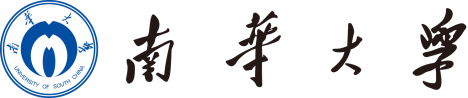 目  录一、习近平总书记参加全国“两会”四次“下团组”（一）习近平总书记在参加内蒙古代表团审议时强调……………………………………………………………………1（二）习近平总书记在看望参加政协会议的经济界委员时强调……………………………………………………………………6（三）习近平总书记在参加湖北代表团审议时强调	…………………………………………………………………12（四）习近平总书记在出席解放军和武警部队代表团全体会议时强调…………………………………………………………18二、重要报告（一）《政府工作报告》……………………………………22《全国人民代表大会常务委员会工作报告》…………………………………………………………………44《中国人民政治协商会议全国委员会常务委员会工作报告》……………………………………………………………60三、人民日报评论员文章	（一）坚定信心 勇担使命	——努力完成全年经济社会发展主要目标任务①	…………………………………………………………………78（二）万众一心 攻坚克难	——努力完成全年经济社会发展主要目标任务②	…………………………………………………………………81（三）化危为机 危中寻机	——努力完成全年经济社会发展主要目标任务③	…………………………………………………………………84（四）守土有方 积极作为	——努力完成全年经济社会发展主要目标任务④	…………………………………………………………………87（五）真抓实干 埋头苦干	——努力完成全年经济社会发展主要目标任务⑤	…………………………………………………………………90四、新华社评论员文章	（一）牢牢植根人民，不断造福人民	…………………… 93（二）在危机中育新机，于变局中开新局…………………96（三）织密公共卫生防护网，筑牢人民健康安全线………100（四）维护国家安全是包括香港同胞在内的全中国人民的共同义务……………………………………………………………103五、典型案例警示教育…………………………………………107习近平总书记在参加内蒙古代表团审议时强调坚持人民至上 不断造福人民 
把以人民为中心的发展思想落实到 
各项决策部署和实际工作之中来源：《 人民日报 》2020年05月23日01版中国共产党根基在人民、血脉在人民。党团结带领人民进行革命、建设、改革，根本目的就是为了让人民过上好日子，无论面临多大挑战和压力，无论付出多大牺牲和代价，这一点都始终不渝、毫不动摇我国经济稳中向好、长期向好的基本面没有改变。要积极主动作为，既立足当前，又放眼长远，在推进重大项目建设、支持市场主体发展、加快产业结构调整、提升基层治理能力等方面推出一些管用举措，特别是要研究谋划中长期战略任务和战略布局，有针对性地部署对高质量发展、高效能治理具有牵引性的重大规划、重大改革、重大政策，在应对危机中掌握工作主动权、打好发展主动仗本报北京5月22日电 中共中央总书记、国家主席、中央军委主席习近平22日下午在参加他所在的十三届全国人大三次会议内蒙古代表团审议时强调，中国共产党根基在人民、血脉在人民。党团结带领人民进行革命、建设、改革，根本目的就是为了让人民过上好日子，无论面临多大挑战和压力，无论付出多大牺牲和代价，这一点都始终不渝、毫不动摇。坚持以人民为中心的发展思想，体现了党的理想信念、性质宗旨、初心使命，也是对党的奋斗历程和实践经验的深刻总结。必须坚持人民至上、紧紧依靠人民、不断造福人民、牢牢植根人民，并落实到各项决策部署和实际工作之中，落实到做好统筹疫情防控和经济社会发展工作中去。内蒙古代表团气氛热烈，讨论活跃。费东斌、霍照良、薛志国、呼和巴特尔、梅花等5位代表分别就打赢脱贫攻坚战、加大草原生态保护建设力度、发挥流动党支部作用、提升动物疫病防控能力、做好民族团结进步教育等问题发言。习近平不时同代表交流。在认真听取大家发言后，习近平作了发言。他首先表示完全赞成政府工作报告，充分肯定内蒙古一年来的工作，希望内蒙古的同志大力弘扬“蒙古马精神”，坚决贯彻党中央决策部署，坚持以人民为中心的发展思想，坚持稳中求进工作总基调，坚持新发展理念，坚决打好三大攻坚战，扎实做好“六稳”工作，全面落实“六保”任务，坚决克服疫情带来的不利影响，确保完成决胜全面建成小康社会、决战脱贫攻坚目标任务，在新时代全面建设社会主义现代化国家征程上书写内蒙古发展新篇章。习近平指出，我们党没有自己特殊的利益，党在任何时候都把群众利益放在第一位。这是我们党作为马克思主义政党区别于其他政党的显著标志。在重大疫情面前，我们一开始就鲜明提出把人民生命安全和身体健康放在第一位。在全国范围调集最优秀的医生、最先进的设备、最急需的资源，全力以赴投入疫病救治，救治费用全部由国家承担。人民至上、生命至上，保护人民生命安全和身体健康可以不惜一切代价。要继续坚持外防输入、内防反弹的要求，绷紧疫情防控这根弦，完善常态化防控机制，确保疫情不出现反弹。习近平强调，人民是我们党执政的最大底气。在这次疫情防控斗争中，在党中央统一领导下，全国动员、全民参与，联防联控、群防群治，构筑起最严密的防控体系，凝聚起坚不可摧的强大力量。广大人民群众识大体、顾大局，自觉配合疫情防控斗争大局，形成了疫情防控的基础性力量。我国社会主义民主是维护人民根本利益最广泛、最真实、最管用的民主。我们要坚持人民民主，更好把人民的智慧和力量凝聚到党和人民事业中来。内蒙古自治区是我国最早成立的民族自治区，要坚持和完善民族区域自治制度，加强各民族交往交流交融，加快民族地区经济社会发展步伐，继续在促进各民族团结进步上走在前列。习近平指出，做好统筹疫情防控和经济社会发展工作，要紧紧依靠人民。这次疫情给我国经济社会发展造成了较大冲击和影响，但某种程度上也孕育了新的契机。我国经济稳中向好、长期向好的基本面没有改变。要积极主动作为，既立足当前，又放眼长远，在推进重大项目建设、支持市场主体发展、加快产业结构调整、提升基层治理能力等方面推出一些管用举措，特别是要研究谋划中长期战略任务和战略布局，有针对性地部署对高质量发展、高效能治理具有牵引性的重大规划、重大改革、重大政策，在应对危机中掌握工作主动权、打好发展主动仗。习近平强调，必须把为民造福作为最重要的政绩。我们推动经济社会发展，归根到底是为了不断满足人民群众对美好生活的需要。要始终把人民安居乐业、安危冷暖放在心上，用心用情用力解决群众关心的就业、教育、社保、医疗、住房、养老、食品安全、社会治安等实际问题，一件一件抓落实，一年接着一年干，努力让群众看到变化、得到实惠。要巩固和拓展产业就业扶贫成果，做好易地扶贫搬迁后续扶持，推动脱贫攻坚和乡村振兴有机衔接。要做好高校毕业生、农民工、退役军人等重点群体就业工作。要抓紧完善重大疫情防控救治体系和公共卫生体系，加强城乡社区等基层防控能力建设，广泛开展爱国卫生运动，更好保障人民生命安全和身体健康。要保持加强生态文明建设的战略定力，牢固树立生态优先、绿色发展的导向，持续打好蓝天、碧水、净土保卫战，把祖国北疆这道万里绿色长城构筑得更加牢固。党员、干部特别是领导干部要清醒认识到，自己手中的权力、所处的岗位，是党和人民赋予的，是为党和人民做事用的，只能用来为民谋利。各级领导干部要树立正确的权力观、政绩观、事业观，不慕虚荣，不务虚功，不图虚名，切实做到为官一任、造福一方。习近平指出，我们党要做到长期执政，就必须永远保持同人民群众的血肉联系，始终同人民群众想在一起、干在一起、风雨同舟、同甘共苦。党的十八大以来，我们一以贯之全面从严治党，坚定不移反对和惩治腐败，坚持不懈整治“四风”，进行党的群众路线教育实践活动、“不忘初心、牢记使命”主题教育，就是要教育引导广大党员、干部始终同人民群众同呼吸、共命运、心连心。要坚定不移反对腐败，坚持不懈反对和克服形式主义、官僚主义。习近平总书记在看望参加政协会议的经济界委员时强调	坚持用全面辩证长远眼光分析经济形势 
努力在危机中育新机于变局中开新局来源：《 人民日报 》2020年05月24日01版要坚持用全面、辩证、长远的眼光分析当前经济形势，努力在危机中育新机、于变局中开新局，发挥我国作为世界最大市场的潜力和作用，明确供给侧结构性改革战略方向，巩固我国经济稳中向好、长期向好的基本趋势，巩固农业基础性地位，落实“六稳”、“六保”任务，确保各项决策部署落地生根，确保完成决胜全面建成小康社会、决战脱贫攻坚目标任务，推动我国经济乘风破浪、行稳致远我国经济潜力足、韧性强、回旋空间大、政策工具多的基本特点没有变。面向未来，我们要把满足国内需求作为发展的出发点和落脚点，加快构建完整的内需体系，大力推进科技创新及其他各方面创新，加快推进数字经济、智能制造、生命健康、新材料等战略性新兴产业，形成更多新的增长点、增长极，着力打通生产、分配、流通、消费各个环节，逐步形成以国内大循环为主体、国内国际双循环相互促进的新发展格局，培育新形势下我国参与国际合作和竞争新优势一分部署，九分落实。各地区各部门各方面对国之大者要心中有数，强化责任担当，不折不扣抓好中共中央决策部署和政策措施落实。要加强协同配合，增强政策举措的灵活性、协调性、配套性，努力取得最大政策效应。要转变工作作风，坚持实事求是，尊重客观规律，把更多力量和资源向基层下沉，在务实功、求实效上下功夫，力戒形式主义、官僚主义本报北京5月23日电 中共中央总书记、国家主席、中央军委主席习近平5月23日上午看望了参加全国政协十三届三次会议的经济界委员，并参加联组会，听取意见和建议。他强调，要坚持用全面、辩证、长远的眼光分析当前经济形势，努力在危机中育新机、于变局中开新局，发挥我国作为世界最大市场的潜力和作用，明确供给侧结构性改革战略方向，巩固我国经济稳中向好、长期向好的基本趋势，巩固农业基础性地位，落实“六稳”、“六保”任务，确保各项决策部署落地生根，确保完成决胜全面建成小康社会、决战脱贫攻坚目标任务，推动我国经济乘风破浪、行稳致远。中共中央政治局常委、全国政协主席汪洋参加看望和讨论。联组会上，王一鸣、刘旗、刘永好、胡晓炼、杨成长等5位委员，围绕发挥新就业形态积极作用、特色生态资源转化为脱贫攻坚发展优势、民营企业化危为机、发挥金融支持实体经济作用、以新视角制定“十四五”规划等作了发言。习近平在听取大家发言后发表重要讲话。他表示，来看望全国政协经济界的委员，参加联组讨论，感到十分高兴。他代表中共中央，向在座各位委员、向广大政协委员致以诚挚的问候。习近平强调，要科学分析形势、把握发展大势，坚持用全面、辩证、长远的眼光看待当前的困难、风险、挑战，积极引导全社会特别是各类市场主体增强信心，巩固我国经济稳中向好、长期向好的基本趋势。习近平指出，我国经济正处在转变发展方式、优化经济结构、转换增长动力的攻关期，经济发展前景向好，但也面临着结构性、体制性、周期性问题相互交织所带来的困难和挑战，加上新冠肺炎疫情冲击，目前我国经济运行面临较大压力。我们还要面对世界经济深度衰退、国际贸易和投资大幅萎缩、国际金融市场动荡、国际交往受限、经济全球化遭遇逆流、一些国家保护主义和单边主义盛行、地缘政治风险上升等不利局面，必须在一个更加不稳定不确定的世界中谋求我国发展。要看到，我国经济潜力足、韧性强、回旋空间大、政策工具多的基本特点没有变。我国具有全球最完整、规模最大的工业体系、强大的生产能力、完善的配套能力，拥有1亿多市场主体和1.7亿多受过高等教育或拥有各类专业技能的人才，还有包括4亿多中等收入群体在内的14亿人口所形成的超大规模内需市场，正处于新型工业化、信息化、城镇化、农业现代化快速发展阶段，投资需求潜力巨大。公有制为主体、多种所有制经济共同发展，按劳分配为主体、多种分配方式并存，社会主义市场经济体制等社会主义基本经济制度，既有利于激发各类市场主体活力、解放和发展社会生产力，又有利于促进效率和公平有机统一、不断实现共同富裕。面向未来，我们要把满足国内需求作为发展的出发点和落脚点，加快构建完整的内需体系，大力推进科技创新及其他各方面创新，加快推进数字经济、智能制造、生命健康、新材料等战略性新兴产业，形成更多新的增长点、增长极，着力打通生产、分配、流通、消费各个环节，逐步形成以国内大循环为主体、国内国际双循环相互促进的新发展格局，培育新形势下我国参与国际合作和竞争新优势。习近平强调，现在国际上保护主义思潮上升，但我们要站在历史正确的一边，坚持多边主义和国际关系民主化，以开放、合作、共赢胸怀谋划发展，坚定不移推动经济全球化朝着开放、包容、普惠、平衡、共赢的方向发展，推动建设开放型世界经济。同时，要牢固树立安全发展理念，加快完善安全发展体制机制，补齐相关短板，维护产业链、供应链安全，积极做好防范化解重大风险工作。习近平指出，到2020年确保我国现行标准下农村贫困人口实现脱贫、贫困县全部摘帽、解决区域性整体贫困问题，是我们党对人民、对历史的郑重承诺。目前，全国还有52个贫困县未摘帽、2707个贫困村未出列、建档立卡贫困人口未全部脱贫。虽然同过去相比总量不大，但都是贫中之贫、困中之困，是最难啃的硬骨头。我们要努力克服新冠肺炎疫情带来的不利影响，付出更加艰辛的努力，坚决夺取脱贫攻坚战全面胜利。习近平强调，做好“六稳”工作、落实“六保”任务至关重要。“六保”是我们应对各种风险挑战的重要保证。要全面强化稳就业举措，强化困难群众基本生活保障，帮扶中小微企业渡过难关，做到粮食生产稳字当头、煤电油气安全稳定供应，保产业链供应链稳定，保障基层公共服务。同时，要在“稳”和“保”的基础上积极进取。习近平指出，对我们这样一个有着14亿人口的大国来说，农业基础地位任何时候都不能忽视和削弱，手中有粮、心中不慌在任何时候都是真理。这次新冠肺炎疫情如此严重，但我国社会始终保持稳定，粮食和重要农副产品稳定供给功不可没。总的来说，我国农业连年丰收，粮食储备充裕，完全有能力保障粮食和重要农产品供给。新形势下，要着力解决农业发展中存在的深层次矛盾和问题，重点从农产品结构、抗风险能力、农业现代化水平上发力。要保障粮食等主要农产品生产供给，强化“米袋子”省长负责制考核，加强粮食市场价格监测和监管，加快推动“藏粮于地、藏粮于技”战略落实落地。要稳住猪肉等农副产品价格，落实生猪生产省负总责要求，持续抓好非洲猪瘟等重大动物疫病防控，做好“菜篮子”产品稳产保供。习近平强调，一分部署，九分落实。各地区各部门各方面对国之大者要心中有数，强化责任担当，不折不扣抓好中共中央决策部署和政策措施落实。要加强协同配合，增强政策举措的灵活性、协调性、配套性，努力取得最大政策效应。要转变工作作风，坚持实事求是，尊重客观规律，把更多力量和资源向基层下沉，在务实功、求实效上下功夫，力戒形式主义、官僚主义。丁薛祥、刘鹤、张庆黎、李斌、何立峰、高云龙等参加联组会。习近平总书记在参加湖北代表团审议时强调整体谋划系统重塑全面提升 织牢织密公共卫生防护网来源：《 人民日报 》2020年05月25日01版防范化解重大疫情和突发公共卫生风险，事关国家安全和发展，事关社会政治大局稳定。要坚持整体谋划、系统重塑、全面提升，改革疾病预防控制体系，提升疫情监测预警和应急响应能力，健全重大疫情救治体系，完善公共卫生应急法律法规，深入开展爱国卫生运动，着力从体制机制层面理顺关系、强化责任预防是最经济最有效的健康策略。要立足更精准更有效地防，优化完善疾病预防控制机构职能设置，创新医防协同机制，强化各级医疗机构疾病预防控制职责，督促落实传染病疫情和突发公共卫生事件报告责任，健全疾控机构与城乡社区联动工作机制，加强乡镇卫生院和社区卫生服务中心疾病预防控制职责，夯实联防联控的基层基础疫情监测预警贵在及时、准确。要改进不明原因疾病和异常健康事件监测机制，提高评估监测敏感性和准确性，建立智慧化预警多点触发机制，健全多渠道监测预警机制，及时研判风险，加强传染病等重大疫情应对处置能力建设和培训演练，改善疾病预防控制基础条件，完善公共卫生服务项目，建立适应现代化疾控体系的人才培养使用机制，增强一线疾控人员的荣誉感和使命感本报北京5月24日电  中共中央总书记、国家主席、中央军委主席习近平24日下午在参加十三届全国人大三次会议湖北代表团审议时强调，防范化解重大疫情和突发公共卫生风险，事关国家安全和发展，事关社会政治大局稳定。要坚持整体谋划、系统重塑、全面提升，改革疾病预防控制体系，提升疫情监测预警和应急响应能力，健全重大疫情救治体系，完善公共卫生应急法律法规，深入开展爱国卫生运动，着力从体制机制层面理顺关系、强化责任。当习近平走进会场时，全场起立，热烈鼓掌。罗杰、阎志、张文喜、宋庆礼、禹诚5位代表分别就加强公共卫生体系建设、加大对实体经济扶持、提升城乡基层治理水平、贫困山区大交通建设和脱贫产业发展、疫情防控展现中国制度优势等问题发表意见。习近平同代表们进行深入交流。在认真听取代表发言后，习近平作了发言。他首先表示，湖北人民、武汉人民为疫情防控作出了重大贡献，付出了巨大牺牲。武汉不愧为英雄的城市，湖北人民和武汉人民不愧为英雄的人民。他向在座各位、向湖北各族干部群众致以诚挚的问候和衷心的感谢。习近平强调，当前，境外疫情扩散蔓延势头仍然没有得到有效遏制，国内个别地区聚集性疫情仍然存在，湖北有时还出现散发零星确诊病例，无症状感染者每天还有新增。针尖大的窟窿能漏过斗大的风。要时刻绷紧疫情防控这根弦，慎终如始、再接再厉，持续抓好外防输入、内防反弹工作，决不能让来之不易的疫情防控成果前功尽弃。习近平指出，作为全国疫情最重、管控时间最长的省份，湖北经济重振面临较大困难。同时，湖北经济长期向好的基本面没有改变，多年积累的综合优势没有改变，在国家和区域发展中的重要地位没有改变。党中央研究确定了支持湖北省经济社会发展一揽子政策。希望湖北的同志统筹推进疫情防控和经济社会发展工作，坚持稳中求进工作总基调，主动作为、奋发有为，充分激发广大干部群众积极性、主动性、创造性，确保完成决胜全面建成小康社会、决战脱贫攻坚目标任务，奋力谱写湖北高质量发展新篇章。习近平强调，当前，摆在湖北面前的紧要任务，就是全力做好统筹疫情防控和经济社会发展工作。要全力做好常态化疫情防控工作，坚持常态化精准防控和局部应急处置有机结合，加强社区精准防控，扩大检测范围，不断巩固疫情防控成果。要加快复工复产、复商复市，围绕重点产业链、龙头企业、重大投资项目精准施策，着力帮助解决产业链协同复工复产中的各种堵点、难点问题，帮助解决企业特别是中小微企业面临的实际困难，抓紧出台和落实各项刺激消费的措施，千方百计把疫情造成的损失降到最低。要切实做好“六保”工作，做好高校毕业生、农民工等重点群体就业，做好保基本民生工作，帮助群众解决社保、医保、就学等方面的实际困难，落实好特殊困难群众兜底保障工作，坚决完成剩余贫困人口脱贫任务，防止因疫致贫或返贫。要高度重视化解可能出现的“疫后综合症”，继续做好治愈患者康复和心理疏导工作以及病亡者家属抚慰工作，妥善解决因疫利益受损群众的合理诉求。中央和国家机关单位、中央企业要继续加大对湖北疫后重振支持力度，让各项政策措施在湖北早落地、早见效、早受益，把政策优势转化为发展优势。习近平指出，这次应对疫情，我国公共卫生体系、医疗服务体系发挥了重要作用，但也暴露出来一些短板和不足。我们要正视存在的问题，加大改革力度，抓紧补短板、堵漏洞、强弱项。预防是最经济最有效的健康策略。要立足更精准更有效地防，优化完善疾病预防控制机构职能设置，创新医防协同机制，强化各级医疗机构疾病预防控制职责，督促落实传染病疫情和突发公共卫生事件报告责任，健全疾控机构与城乡社区联动工作机制，加强乡镇卫生院和社区卫生服务中心疾病预防控制职责，夯实联防联控的基层基础。习近平强调，疫情监测预警贵在及时、准确。要改进不明原因疾病和异常健康事件监测机制，提高评估监测敏感性和准确性，建立智慧化预警多点触发机制，健全多渠道监测预警机制，及时研判风险，加强传染病等重大疫情应对处置能力建设和培训演练，改善疾病预防控制基础条件，完善公共卫生服务项目，建立适应现代化疾控体系的人才培养使用机制，增强一线疾控人员的荣誉感和使命感。习近平指出，要统筹应急状态下医疗卫生机构动员响应、区域联动、人员调集，建立健全分级、分层、分流的重大疫情救治机制，加强国家医学中心、区域医疗中心等基地建设，健全重大疾病医疗保险和救助制度，优化科研攻关体系和布局，抓好《关于健全公共卫生应急物资保障体系的实施方案》组织落实。习近平强调，要加快构建系统完备、科学规范、运行高效的公共卫生法律法规体系，健全权责明确、程序规范、执行有力的疫情防控执法机制，普及公共卫生安全和疫情防控相关法律法规，提高全民知法、懂法、守法、护法、用法意识和公共卫生风险防控意识。习近平指出，新时代开展爱国卫生运动，要坚持预防为主，创新方式方法，推进城乡环境整治，完善公共卫生设施，大力开展健康知识普及，倡导文明健康、绿色环保的生活方式，把全生命周期管理理念贯穿城市规划、建设、管理全过程各环节，加快建设适应城镇化快速发展、城市人口密集集中特点的公共卫生体系，深入持久开展农村人居环境整治。现在，出门佩戴口罩、垃圾分类投放、保持社交距离、推广分餐公筷、看病网上预约等，正在悄然成为良好社会风尚。这些健康文明的做法要推广开来、坚持下去。丁薛祥、孙春兰、黄坤明、张春贤、郝明金、何立峰等参加审议。习近平总书记在出席解放军和武警部队代表团全体会议时强调	在常态化疫情防控前提下扎实推进军队各项工作
坚决实现国防和军队建设2020年目标任务来源：《人民日报》2020年05月27日01版这场疫情防控斗争对我军是一次大考。人民军队听党指挥、闻令而动，在疫情防控斗争中发挥了重要作用、作出了突出贡献。实践再次证明，人民军队始终是党和人民完全可以信赖的英雄军队这场疫情对世界格局产生了深刻影响，对我国安全和发展也产生了深刻影响。要坚持底线思维，全面加强练兵备战工作，及时有效处置各种复杂情况，坚决维护国家主权、安全、发展利益，维护国家战略全局稳定。要探索常态化疫情防控条件下练兵备战方式方法，因时因势搞好科学调控，加紧推进军事斗争准备，灵活开展实战化军事训练，全面提高我军遂行军事任务能力这场疫情防控斗争对国防和军队改革是一次实际检验，充分体现了改革成效，同时也对改革提出了新要求。要坚持方向不变、道路不偏、力度不减，扭住政策制度改革这个重点，统筹抓好各项改革工作，如期完成既定改革任务。对疫情防控工作中暴露出的新情况新问题，要注重用改革创新的思路和办法加以解决　新华社北京5月26日电  （记者李学勇、李宣良）中共中央总书记、国家主席、中央军委主席习近平26日下午在出席十三届全国人大三次会议解放军和武警部队代表团全体会议时强调，全军要自觉把思想和行动统一到党中央决策部署上来，坚定信心，迎难而上，在常态化疫情防控前提下扎实推进军队各项工作，坚决实现国防和军队建设2020年目标任务，坚决完成党和人民赋予的各项任务。会上，李勇、何雷、王海、黎火辉、崔玉玲、钟志明、王辉青、刘光斌等8位代表分别发言，就我军执行疫情防控任务、加强疫情条件下练兵备战、加快生物安全防御能力建设、推进国防和军队改革立法工作、抓好我军建设“十三五”规划落实和“十四五”规划编制等问题提出意见和建议。在认真听取代表发言后，习近平发表重要讲话。他首先对全军部队执行新冠肺炎疫情防控任务情况给予充分肯定。习近平指出，这场疫情防控斗争对我军是一次大考。人民军队听党指挥、闻令而动，在疫情防控斗争中发挥了重要作用、作出了突出贡献。实践再次证明，人民军队始终是党和人民完全可以信赖的英雄军队。习近平结合做好疫情防控工作，就国防和军队建设重点工作提出要求。他强调，这场疫情对世界格局产生了深刻影响，对我国安全和发展也产生了深刻影响。要坚持底线思维，全面加强练兵备战工作，及时有效处置各种复杂情况，坚决维护国家主权、安全、发展利益，维护国家战略全局稳定。要探索常态化疫情防控条件下练兵备战方式方法，因时因势搞好科学调控，加紧推进军事斗争准备，灵活开展实战化军事训练，全面提高我军遂行军事任务能力。习近平指出，这场疫情防控斗争对国防和军队改革是一次实际检验，充分体现了改革成效，同时也对改革提出了新要求。要坚持方向不变、道路不偏、力度不减，扭住政策制度改革这个重点，统筹抓好各项改革工作，如期完成既定改革任务。对疫情防控工作中暴露出的新情况新问题，要注重用改革创新的思路和办法加以解决。要发挥我军医学科研优势，加快新冠肺炎药物和疫苗研发，拿出更多硬核产品。要坚持向科技创新要战斗力，加强国防科技创新特别是自主创新、原始创新。改革创新关键在人，要构建“三位一体”人才培养体系，打造德才兼备的高素质、专业化新型军事人才方阵。习近平强调，今年是我军建设发展“十三五”规划收官之年，要采取超常措施，克服疫情影响，集中力量打好规划落实攻坚战，力保重大任务完成、战略能力有大的提升。要编制好我军建设“十四五”规划，注重同国家发展布局相协调，搞好战略层面一体筹划，确保规划质量。要科学安排，精打细算，把军费管理好、使用好，使每一分钱都花出最大效益。习近平指出，军政军民团结是我们党和国家的显著政治优势，这场疫情防控斗争充分彰显了这一点。我军要在完成好军事任务的同时，支援地方经济社会发展，支持打赢脱贫攻坚战，协助地方做好维护社会大局稳定工作。中央和国家机关、地方各级党委和政府要支持国防和军队建设，满腔热情为广大官兵排忧解难，汇聚起强国兴军的磅礴力量。中共中央政治局委员、中央军委副主席许其亮主持会议，中共中央政治局委员、中央军委副主席张又侠，中央军委委员魏凤和、李作成、苗华、张升民参加会议。政府工作报告
——2020年5月22日在第十三届全国人民代表大会第三次会议上来源：《新华社》2020年05月29日各位代表：现在，我代表国务院，向大会报告政府工作，请予审议，并请全国政协委员提出意见。这次新冠肺炎疫情，是新中国成立以来我国遭遇的传播速度最快、感染范围最广、防控难度最大的重大突发公共卫生事件。在以习近平同志为核心的党中央坚强领导下，经过全国上下和广大人民群众艰苦卓绝努力并付出牺牲，疫情防控取得重大战略成果。当前，疫情尚未结束，发展任务异常艰巨。要努力把疫情造成的损失降到最低，努力完成今年经济社会发展目标任务。一、2019年和今年以来工作回顾去年，我国发展面临诸多困难挑战。世界经济增长低迷，国际经贸摩擦加剧，国内经济下行压力加大。以习近平同志为核心的党中央团结带领全国各族人民攻坚克难，完成全年主要目标任务，为全面建成小康社会打下决定性基础。——经济运行总体平稳。国内生产总值达到99.1万亿元，增长6.1%。城镇新增就业1352万人，调查失业率在5.3%以下。居民消费价格上涨2.9%。国际收支基本平衡。——经济结构和区域布局继续优化。社会消费品零售总额超过40万亿元，消费持续发挥主要拉动作用。先进制造业、现代服务业较快增长。粮食产量1.33万亿斤。常住人口城镇化率首次超过60%，重大区域战略深入实施。——发展新动能不断增强。科技创新取得一批重大成果。新兴产业持续壮大，传统产业加快升级。大众创业万众创新深入开展，企业数量日均净增1万户以上。——改革开放迈出重要步伐。供给侧结构性改革继续深化，重要领域改革取得新突破。减税降费2.36万亿元，超过原定的近2万亿元规模，制造业和小微企业受益最多。政府机构改革任务完成。“放管服”改革纵深推进。设立科创板。共建“一带一路”取得新成效。出台外商投资法实施条例，增设上海自贸试验区新片区。外贸外资保持稳定。——三大攻坚战取得关键进展。农村贫困人口减少1109万，贫困发生率降至0.6%，脱贫攻坚取得决定性成就。污染防治持续推进，主要污染物排放量继续下降，生态环境总体改善。金融运行总体平稳。——民生进一步改善。居民人均可支配收入超过3万元。基本养老、医疗、低保等保障水平提高。城镇保障房建设和农村危房改造深入推进。义务教育阶段学生生活补助人数增加近40%，高职院校扩招100万人。我们隆重庆祝中华人民共和国成立70周年，极大激发全国各族人民的爱国热情，汇聚起夺取新时代中国特色社会主义伟大胜利的磅礴力量。我们加强党风廉政建设，扎实开展“不忘初心、牢记使命”主题教育，严格落实中央八项规定精神，持续纠治“四风”，为基层松绑减负。中国特色大国外交成果丰硕。成功举办第二届“一带一路”国际合作高峰论坛等重大主场外交活动，习近平主席等党和国家领导人出访多国，出席二十国集团领导人峰会、金砖国家领导人会晤、亚信峰会、上海合作组织峰会、东亚合作领导人系列会议、中欧领导人会晤、中日韩领导人会晤等重大活动。积极参与全球治理体系建设和改革，推动构建人类命运共同体。经济外交、人文交流卓有成效。中国为促进世界和平与发展作出了重要贡献。各位代表！新冠肺炎疫情发生后，党中央将疫情防控作为头等大事来抓，习近平总书记亲自指挥、亲自部署，坚持把人民生命安全和身体健康放在第一位。在党中央领导下，中央应对疫情工作领导小组及时研究部署，中央指导组加强指导督导，国务院联防联控机制统筹协调，各地区各部门履职尽责，社会各方面全力支持，开展了疫情防控的人民战争、总体战、阻击战。广大医务人员英勇奋战，人民解放军指战员勇挑重担，科技工作者协同攻关，社区工作者、公安干警、基层干部、新闻工作者、志愿者坚守岗位，快递、环卫、抗疫物资生产运输人员不辞劳苦，亿万普通劳动者默默奉献，武汉人民、湖北人民坚韧不拔，社会各界和港澳台同胞、海外侨胞捐款捐物。中华儿女风雨同舟、守望相助，筑起了抗击疫情的巍峨长城。在疫情防控中，我们按照坚定信心、同舟共济、科学防治、精准施策的总要求，抓紧抓实抓细各项工作。及时采取应急举措，对新冠肺炎实行甲类传染病管理，各地启动重大突发公共卫生事件一级响应。坚决打赢武汉和湖北保卫战并取得决定性成果，通过果断实施严格管控措施，举全国之力予以支援，调派4万多名医护人员驰援，建设火神山、雷神山医院和方舱医院，快速扩充收治床位，优先保障医用物资，不断优化诊疗方案，坚持中西医结合，坚持“四集中”，全力救治患者，最大程度提高治愈率、降低病亡率。延长全国春节假期，推迟开学、灵活复工、错峰出行，坚持群防群控，坚持“四早”，坚决控制传染源，有效遏制疫情蔓延。加强药物、疫苗和检测试剂研发。迅速扩大医用物资生产，短时间内大幅增长，抓好生活必需品保供稳价，保障交通干线畅通和煤电油气供应。因应疫情变化，适时推进常态化防控。针对境外疫情蔓延情况，及时构建外防输入体系，加强对境外我国公民的关心关爱。积极开展国际合作，本着公开、透明、负责任态度，及时通报疫情信息，主动分享防疫技术和做法，相互帮助、共同抗疫。对我们这样一个拥有14亿人口的发展中国家来说，能在较短时间内有效控制疫情，保障了人民基本生活，十分不易、成之惟艰。我们也付出巨大代价，一季度经济出现负增长，生产生活秩序受到冲击，但生命至上，这是必须承受也是值得付出的代价。我们统筹推进疫情防控和经济社会发展，不失时机推进复工复产，推出8个方面90项政策措施，实施援企稳岗，减免部分税费，免收所有收费公路通行费，降低用能成本，发放贴息贷款。按程序提前下达地方政府债务限额。不误农时抓春耕。不懈推进脱贫攻坚。发放抗疫一线和困难人员补助，将价格临时补贴标准提高1倍。这些政策使广大人民群众从中受益，及时有效促进了保供稳价和复工复产，我国经济表现出坚强韧性和巨大潜能。各位代表！去年以来经济社会发展和今年疫情防控取得的成绩，是以习近平同志为核心的党中央坚强领导的结果，是习近平新时代中国特色社会主义思想科学指引的结果，是全党全军全国各族人民团结奋斗的结果。我代表国务院，向全国各族人民，向各民主党派、各人民团体和各界人士，表示诚挚感谢！向香港特别行政区同胞、澳门特别行政区同胞、台湾同胞和海外侨胞，表示诚挚感谢！向关心支持中国现代化建设和抗击疫情的各国政府、国际组织和各国朋友，表示诚挚感谢！在肯定成绩的同时，我们也清醒看到面临的困难和问题。受全球疫情冲击，世界经济严重衰退，产业链供应链循环受阻，国际贸易投资萎缩，大宗商品市场动荡。国内消费、投资、出口下滑，就业压力显著加大，企业特别是民营企业、中小微企业困难凸显，金融等领域风险有所积聚，基层财政收支矛盾加剧。政府工作存在不足，形式主义、官僚主义仍较突出，少数干部不担当、不作为、不会为、乱作为。一些领域腐败问题多发。在疫情防控中，公共卫生应急管理等方面暴露出不少薄弱环节，群众还有一些意见和建议应予重视。我们一定要努力改进工作，切实履行职责，尽心竭力不辜负人民的期待。二、今年发展主要目标和下一阶段工作总体部署做好今年政府工作，要在以习近平同志为核心的党中央坚强领导下，以习近平新时代中国特色社会主义思想为指导，全面贯彻党的十九大和十九届二中、三中、四中全会精神，坚决贯彻党的基本理论、基本路线、基本方略，增强“四个意识”、坚定“四个自信”、做到“两个维护”，紧扣全面建成小康社会目标任务，统筹推进疫情防控和经济社会发展工作，在疫情防控常态化前提下，坚持稳中求进工作总基调，坚持新发展理念，坚持以供给侧结构性改革为主线，坚持以改革开放为动力推动高质量发展，坚决打好三大攻坚战，加大“六稳”工作力度，保居民就业、保基本民生、保市场主体、保粮食能源安全、保产业链供应链稳定、保基层运转，坚定实施扩大内需战略，维护经济发展和社会稳定大局，确保完成决战决胜脱贫攻坚目标任务，全面建成小康社会。当前和今后一个时期，我国发展面临风险挑战前所未有，但我们有独特政治和制度优势、雄厚经济基础、巨大市场潜力，亿万人民勤劳智慧。只要直面挑战，坚定发展信心，增强发展动力，维护和用好我国发展重要战略机遇期，当前的难关一定能闯过，中国的发展必将充满希望。综合研判形势，我们对疫情前考虑的预期目标作了适当调整。今年要优先稳就业保民生，坚决打赢脱贫攻坚战，努力实现全面建成小康社会目标任务；城镇新增就业900万人以上，城镇调查失业率6%左右，城镇登记失业率5.5%左右；居民消费价格涨幅3.5%左右；进出口促稳提质，国际收支基本平衡；居民收入增长与经济增长基本同步；现行标准下农村贫困人口全部脱贫、贫困县全部摘帽；重大金融风险有效防控；单位国内生产总值能耗和主要污染物排放量继续下降，努力完成“十三五”规划目标任务。需要说明的是，我们没有提出全年经济增速具体目标，主要因为全球疫情和经贸形势不确定性很大，我国发展面临一些难以预料的影响因素。这样做，有利于引导各方面集中精力抓好“六稳”、“六保”。“六保”是今年“六稳”工作的着力点。守住“六保”底线，就能稳住经济基本盘；以保促稳、稳中求进，就能为全面建成小康社会夯实基础。要看到，无论是保住就业民生、实现脱贫目标，还是防范化解风险，都要有经济增长支撑，稳定经济运行事关全局。要用改革开放办法，稳就业、保民生、促消费，拉动市场、稳定增长，走出一条有效应对冲击、实现良性循环的新路子。积极的财政政策要更加积极有为。今年赤字率拟按3.6%以上安排，财政赤字规模比去年增加1万亿元，同时发行1万亿元抗疫特别国债。这是特殊时期的特殊举措。上述2万亿元全部转给地方，建立特殊转移支付机制，资金直达市县基层、直接惠企利民，主要用于保就业、保基本民生、保市场主体，包括支持减税降费、减租降息、扩大消费和投资等，强化公共财政属性，决不允许截留挪用。要大力优化财政支出结构，基本民生支出只增不减，重点领域支出要切实保障，一般性支出要坚决压减，严禁新建楼堂馆所，严禁铺张浪费。各级政府必须真正过紧日子，中央政府要带头，中央本级支出安排负增长，其中非急需非刚性支出压减50%以上。各类结余、沉淀资金要应收尽收、重新安排。要大力提质增效，各项支出务必精打细算，一定要把每一笔钱都用在刀刃上、紧要处，一定要让市场主体和人民群众有真真切切的感受。稳健的货币政策要更加灵活适度。综合运用降准降息、再贷款等手段，引导广义货币供应量和社会融资规模增速明显高于去年。保持人民币汇率在合理均衡水平上基本稳定。创新直达实体经济的货币政策工具，务必推动企业便利获得贷款，推动利率持续下行。就业优先政策要全面强化。财政、货币和投资等政策要聚力支持稳就业。努力稳定现有就业，积极增加新的就业，促进失业人员再就业。各地要清理取消对就业的不合理限制，促就业举措要应出尽出，拓岗位办法要能用尽用。脱贫是全面建成小康社会必须完成的硬任务，要坚持现行脱贫标准，增加扶贫投入，强化扶贫举措落实，确保剩余贫困人口全部脱贫，健全和执行好返贫人口监测帮扶机制，巩固脱贫成果。要打好蓝天、碧水、净土保卫战，实现污染防治攻坚战阶段性目标。加强金融等领域重大风险防控，坚决守住不发生系统性风险底线。今年已过去近5个月，下一阶段要毫不放松常态化疫情防控，抓紧做好经济社会发展各项工作。出台的政策既保持力度又考虑可持续性，根据形势变化还可完善，我们有决心有能力完成全年目标任务。三、加大宏观政策实施力度，着力稳企业保就业保障就业和民生，必须稳住上亿市场主体，尽力帮助企业特别是中小微企业、个体工商户渡过难关。加大减税降费力度。强化阶段性政策，与制度性安排相结合，放水养鱼，助力市场主体纾困发展。继续执行去年出台的下调增值税税率和企业养老保险费率政策，新增减税降费约5000亿元。前期出台6月前到期的减税降费政策，包括免征中小微企业养老、失业和工伤保险单位缴费，减免小规模纳税人增值税，免征公共交通运输、餐饮住宿、旅游娱乐、文化体育等服务增值税，减免民航发展基金、港口建设费，执行期限全部延长到今年年底。小微企业、个体工商户所得税缴纳一律延缓到明年。预计全年为企业新增减负超过2.5万亿元。要坚决把减税降费政策落到企业，留得青山，赢得未来。推动降低企业生产经营成本。降低工商业电价5%政策延长到今年年底。宽带和专线平均资费降低15%。减免国有房产租金，鼓励各类业主减免或缓收房租，并予政策支持。坚决整治涉企违规收费。强化对稳企业的金融支持。中小微企业贷款延期还本付息政策再延长至明年3月底，对普惠型小微企业贷款应延尽延，对其他困难企业贷款协商延期。完善考核激励机制，鼓励银行敢贷、愿贷、能贷，大幅增加小微企业信用贷、首贷、无还本续贷，利用金融科技和大数据降低服务成本，提高服务精准性。大幅拓展政府性融资担保覆盖面并明显降低费率。大型商业银行普惠型小微企业贷款增速要高于40%。促进涉企信用信息共享。支持企业扩大债券融资。加强监管，防止资金“空转”套利，打击恶意逃废债。金融机构与贷款企业共生共荣，鼓励银行合理让利。为保市场主体，一定要让中小微企业贷款可获得性明显提高，一定要让综合融资成本明显下降。千方百计稳定和扩大就业。加强对重点行业、重点群体就业支持。今年高校毕业生达874万人，要促进市场化社会化就业，高校和属地政府都要提供不断线的就业服务，扩大基层服务项目招聘。做好退役军人安置和就业保障。实行农民工在就业地平等享受就业服务政策。帮扶残疾人、零就业家庭等困难群体就业。我国包括零工在内的灵活就业人员数以亿计，今年对低收入人员实行社保费自愿缓缴政策，涉及就业的行政事业性收费全部取消，合理设定流动摊贩经营场所。资助以训稳岗拓岗，加强面向市场的技能培训，鼓励以工代训，共建共享生产性实训基地，今明两年职业技能培训3500万人次以上，高职院校扩招200万人，要使更多劳动者长技能、好就业。四、依靠改革激发市场主体活力，增强发展新动能困难挑战越大，越要深化改革，破除体制机制障碍，激发内生发展动力。深化“放管服”改革。在常态化疫情防控下，要调整措施、简化手续，促进全面复工复产、复市复业。推动更多服务事项一网通办，做到企业开办全程网上办理。放宽小微企业、个体工商户登记经营场所限制，便利各类创业者注册经营、及时享受扶持政策。支持大中小企业融通发展。完善社会信用体系。以公正监管维护公平竞争，持续打造市场化、法治化、国际化营商环境。推进要素市场化配置改革。推动中小银行补充资本和完善治理，更好服务中小微企业。改革创业板并试点注册制，发展多层次资本市场。强化保险保障功能。赋予省级政府建设用地更大自主权。促进人才流动，培育技术和数据市场，激活各类要素潜能。提升国资国企改革成效。实施国企改革三年行动。健全现代企业制度，完善国资监管体制，深化混合所有制改革。基本完成剥离办社会职能和解决历史遗留问题。国企要聚焦主责主业，健全市场化经营机制，提高核心竞争力。优化民营经济发展环境。保障民营企业平等获取生产要素和政策支持，清理废除与企业性质挂钩的不合理规定。限期完成清偿政府机构、国有企业拖欠民营和中小企业款项的任务。构建亲清政商关系，促进非公有制经济健康发展。推动制造业升级和新兴产业发展。支持制造业高质量发展。大幅增加制造业中长期贷款。发展工业互联网，推进智能制造，培育新兴产业集群。发展研发设计、现代物流、检验检测认证等生产性服务业。电商网购、在线服务等新业态在抗疫中发挥了重要作用，要继续出台支持政策，全面推进“互联网+”，打造数字经济新优势。提高科技创新支撑能力。稳定支持基础研究和应用基础研究，引导企业增加研发投入，促进产学研融通创新。加快建设国家实验室，重组国家重点实验室体系，发展社会研发机构，加强关键核心技术攻关。发展民生科技。深化国际科技合作。加强知识产权保护。改革科技成果转化机制，畅通创新链，营造鼓励创新、宽容失败的科研环境。实行重点项目攻关“揭榜挂帅”，谁能干就让谁干。深入推进大众创业万众创新。发展创业投资和股权投资，增加创业担保贷款。深化新一轮全面创新改革试验，新建一批双创示范基地，坚持包容审慎监管，发展平台经济、共享经济，更大激发社会创造力。五、实施扩大内需战略，推动经济发展方式加快转变我国内需潜力大，要深化供给侧结构性改革，突出民生导向，使提振消费与扩大投资有效结合、相互促进。推动消费回升。通过稳就业促增收保民生，提高居民消费意愿和能力。支持餐饮、商场、文化、旅游、家政等生活服务业恢复发展，推动线上线下融合。促进汽车消费，大力解决停车难问题。发展养老、托幼服务。发展大健康产业。改造提升步行街。支持电商、快递进农村，拓展农村消费。要多措并举扩消费，适应群众多元化需求。扩大有效投资。今年拟安排地方政府专项债券3.75万亿元，比去年增加1.6万亿元，提高专项债券可用作项目资本金的比例，中央预算内投资安排6000亿元。重点支持既促消费惠民生又调结构增后劲的“两新一重”建设，主要是：加强新型基础设施建设，发展新一代信息网络，拓展5G应用，建设数据中心，增加充电桩、换电站等设施，推广新能源汽车，激发新消费需求、助力产业升级。加强新型城镇化建设，大力提升县城公共设施和服务能力，以适应农民日益增加的到县城就业安家需求。新开工改造城镇老旧小区3.9万个，支持管网改造、加装电梯等，发展居家养老、用餐、保洁等多样社区服务。加强交通、水利等重大工程建设。增加国家铁路建设资本金1000亿元。健全市场化投融资机制，支持民营企业平等参与。要优选项目，不留后遗症，让投资持续发挥效益。深入推进新型城镇化。发挥中心城市和城市群综合带动作用，培育产业、增加就业。坚持房子是用来住的、不是用来炒的定位，因城施策，促进房地产市场平稳健康发展。完善便民、无障碍设施，让城市更宜业宜居。加快落实区域发展战略。继续推动西部大开发、东北全面振兴、中部地区崛起、东部率先发展。深入推进京津冀协同发展、粤港澳大湾区建设、长三角一体化发展。推进长江经济带共抓大保护。编制黄河流域生态保护和高质量发展规划纲要。推动成渝地区双城经济圈建设。促进革命老区、民族地区、边疆地区、贫困地区加快发展。发展海洋经济。实施好支持湖北发展一揽子政策，支持保就业、保民生、保运转，促进经济社会秩序全面恢复。提高生态环境治理成效。突出依法、科学、精准治污。深化重点地区大气污染治理攻坚。加强污水、垃圾处置设施建设，推进生活垃圾分类。加快人口密集区危化品生产企业搬迁改造。壮大节能环保产业。严惩非法捕杀、交易、食用野生动物行为。实施重要生态系统保护和修复重大工程，促进生态文明建设。保障能源安全。推动煤炭清洁高效利用，发展可再生能源，完善石油、天然气、电力产供销体系，提升能源储备能力。六、确保实现脱贫攻坚目标，促进农业丰收农民增收落实脱贫攻坚和乡村振兴举措，保障重要农产品供给，提高农民生活水平。坚决打赢脱贫攻坚战。加大剩余贫困县和贫困村攻坚力度，对外出务工劳动力，要在就业地稳岗就业。开展消费扶贫行动，支持扶贫产业恢复发展。加强易地扶贫搬迁后续扶持。深化东西部扶贫协作和中央单位定点扶贫。强化对特殊贫困人口兜底保障。搞好脱贫攻坚普查。继续执行对摘帽县的主要扶持政策。接续推进脱贫与乡村振兴有效衔接，全力让脱贫群众迈向富裕。着力抓好农业生产。稳定粮食播种面积和产量，提高复种指数，提高稻谷最低收购价，增加产粮大县奖励，大力防治重大病虫害。支持大豆等油料生产。惩处违法违规侵占耕地行为，新建高标准农田8000万亩。培育推广优良品种。完善农机补贴政策。深化农村改革。加强非洲猪瘟等疫病防控，恢复生猪生产，发展畜禽水产养殖。健全农产品流通体系。压实“米袋子”省长负责制和“菜篮子”市长负责制。14亿中国人的饭碗，我们有能力也务必牢牢端在自己手中。拓展农民就业增收渠道。支持农民就近就业创业，促进一二三产业融合发展，扩大以工代赈规模，让返乡农民工能打工、有收入。加强农民职业技能培训。依法根治拖欠农民工工资问题。扶持适度规模经营主体，加强农户社会化服务。支持农产品深加工。完善乡村产业发展用地保障政策。增强集体经济实力。增加专项债券投入，支持现代农业设施、饮水安全工程和人居环境整治，持续改善农民生产生活条件。七、推进更高水平对外开放，稳住外贸外资基本盘面对外部环境变化，要坚定不移扩大对外开放，稳定产业链供应链，以开放促改革促发展。促进外贸基本稳定。围绕支持企业增订单稳岗位保就业，加大信贷投放，扩大出口信用保险覆盖面，降低进出口合规成本，支持出口产品转内销。加快跨境电商等新业态发展，提升国际货运能力。推进新一轮服务贸易创新发展试点。筹办好第三届进博会，积极扩大进口，发展更高水平面向世界的大市场。积极利用外资。大幅缩减外资准入负面清单，出台跨境服务贸易负面清单。深化经济特区改革开放。赋予自贸试验区更大改革开放自主权，在中西部地区增设自贸试验区、综合保税区，增加服务业扩大开放综合试点。加快海南自由贸易港建设。营造内外资企业一视同仁、公平竞争的市场环境。高质量共建“一带一路”。坚持共商共建共享，遵循市场原则和国际通行规则，发挥企业主体作用，开展互惠互利合作。引导对外投资健康发展。推动贸易和投资自由化便利化。坚定维护多边贸易体制，积极参与世贸组织改革。推动签署区域全面经济伙伴关系协定，推进中日韩等自贸谈判。共同落实中美第一阶段经贸协议。中国致力于加强与各国经贸合作，实现互利共赢。八、围绕保障和改善民生，推动社会事业改革发展面对困难，基本民生的底线要坚决兜牢，群众关切的事情要努力办好。加强公共卫生体系建设。坚持生命至上，改革疾病预防控制体制，加强传染病防治能力建设，完善传染病直报和预警系统，坚持及时公开透明发布疫情信息。用好抗疫特别国债，加大疫苗、药物和快速检测技术研发投入，增加防疫救治医疗设施，增加移动实验室，强化应急物资保障，强化基层卫生防疫。加快公共卫生人才队伍建设。深入开展爱国卫生运动。普及卫生健康知识，倡导健康文明生活方式。要大幅提升防控能力，坚决防止疫情反弹，坚决守护人民健康。提高基本医疗服务水平。居民医保人均财政补助标准增加30元，开展门诊费用跨省直接结算试点。对受疫情影响的医疗机构给予扶持。深化公立医院综合改革。发展“互联网+医疗健康”。建设区域医疗中心。提高城乡社区医疗服务能力。推进分级诊疗。促进中医药振兴发展，加强中西医结合。构建和谐医患关系。严格食品药品监管，确保安全。推动教育公平发展和质量提升。坚持立德树人。有序组织中小学教育教学和中高考工作。加强乡镇寄宿制学校、乡村小规模学校和县城学校建设。完善随迁子女义务教育入学政策。办好特殊教育、继续教育，支持和规范民办教育。发展普惠性学前教育，帮助民办幼儿园纾困。推动高等教育内涵式发展，推进一流大学和一流学科建设，支持中西部高校发展。扩大高校面向农村和贫困地区招生规模。发展职业教育。加强教师队伍建设。推进教育信息化。要稳定教育投入，优化投入结构，缩小城乡、区域、校际差距，让教育资源惠及所有家庭和孩子，让他们有更光明未来。加大基本民生保障力度。上调退休人员基本养老金，提高城乡居民基础养老金最低标准。实现企业职工基本养老保险基金省级统收统支，提高中央调剂比例。全国近3亿人领取养老金，必须确保按时足额发放。落实退役军人优抚政策。做好因公殉职人员抚恤。扩大失业保险保障范围，将参保不足1年的农民工等失业人员都纳入常住地保障。完善社会救助制度。扩大低保保障范围，对城乡困难家庭应保尽保，将符合条件的城镇失业和返乡人员及时纳入低保。对因灾因病因残遭遇暂时困难的人员，都要实施救助。要切实保障所有困难群众基本生活，保民生也必将助力更多失业人员再就业敢创业。丰富群众精神文化生活。培育和践行社会主义核心价值观，发展哲学社会科学、新闻出版、广播影视等事业。加强文物保护利用和非物质文化遗产传承。加强公共文化服务，筹办北京冬奥会、冬残奥会，倡导全民健身和全民阅读，使全社会充满活力、向上向善。加强和创新社会治理。健全社区管理和服务机制。加强乡村治理。支持社会组织、人道救助、志愿服务、慈善事业等健康发展。保障妇女、儿童、老人、残疾人合法权益。完善信访制度，加强法律援助，及时解决群众合理诉求，妥善化解矛盾纠纷。开展第七次全国人口普查。加强国家安全能力建设。完善社会治安防控体系，依法打击各类犯罪，建设更高水平的平安中国。强化安全生产责任。加强洪涝、火灾、地震等灾害防御，做好气象服务，提高应急管理、抢险救援和防灾减灾能力。实施安全生产专项整治。坚决遏制重特大事故发生。各位代表！面对艰巨繁重任务，各级政府要自觉在思想上政治上行动上同以习近平同志为核心的党中央保持高度一致，践行以人民为中心的发展思想，落实全面从严治党要求，坚持依法行政，建设法治政府，坚持政务公开，提高治理能力。要依法接受同级人大及其常委会的监督，自觉接受人民政协的民主监督，主动接受社会和舆论监督。强化审计监督。发挥好工会、共青团、妇联等群团组织作用。政府工作人员要自觉接受法律、监察和人民监督。加强廉洁政府建设，坚决惩治腐败。各级政府要始终坚持实事求是，牢牢把握社会主义初级阶段这个基本国情，遵循客观规律，一切从实际出发，立足办好自己的事。要大力纠治“四风”，力戒形式主义、官僚主义，把广大基层干部干事创业的手脚从形式主义的束缚中解脱出来，为担当者担当，让履职者尽责。要紧紧依靠人民群众，尊重基层首创精神，以更大力度推进改革开放，激发社会活力，凝聚亿万群众的智慧和力量，这是我们战胜一切困难挑战的底气。广大干部应临难不避、实干为要，凝心聚力抓发展、保民生。只要我们始终与人民群众同甘共苦、奋力前行，中国人民追求美好生活的愿望一定能实现。今年要编制好“十四五”规划，为开启第二个百年奋斗目标新征程擘画蓝图。各位代表！我们要坚持和完善民族区域自治制度，支持少数民族和民族地区加快发展，铸牢中华民族共同体意识。全面贯彻党的宗教工作基本方针，发挥宗教界人士和信教群众在促进经济社会发展中的积极作用。海外侨胞是祖国的牵挂，是联通世界的重要桥梁，要发挥好侨胞侨眷的独特优势，不断增强中华儿女凝聚力，同心共创辉煌。去年以来，国防和军队建设取得重要进展，人民军队在疫情防控中展示了听党指挥、闻令而动、勇挑重担的优良作风。要深入贯彻习近平强军思想，深入贯彻新时代军事战略方针，坚持政治建军、改革强军、科技强军、人才强军、依法治军。坚持党对人民军队的绝对领导，严格落实军委主席负责制。全力加强练兵备战，坚定维护国家主权、安全、发展利益。打好军队建设发展“十三五”规划落实攻坚战，编制军队建设“十四五”规划。深化国防和军队改革，提高后勤和装备保障能力，推动国防科技创新发展。完善国防动员体系，始终让军政军民团结坚如磐石。我们要全面准确贯彻“一国两制”、“港人治港”、“澳人治澳”、高度自治的方针，建立健全特别行政区维护国家安全的法律制度和执行机制，落实特区政府的宪制责任。支持港澳发展经济、改善民生，更好融入国家发展大局，保持香港、澳门长期繁荣稳定。我们要坚持对台工作大政方针，坚持一个中国原则，在“九二共识”基础上推动两岸关系和平发展。坚决反对和遏制“台独”分裂行径。完善促进两岸交流合作、深化两岸融合发展、保障台湾同胞福祉的制度安排和政策措施，团结广大台湾同胞共同反对“台独”、促进统一，我们一定能开创民族复兴的美好未来。应对公共卫生危机、经济严重衰退等全球性挑战，各国应携手共进。中国将同各国加强防疫合作，促进世界经济稳定，推进全球治理，维护以联合国为核心的国际体系和以国际法为基础的国际秩序，推动构建人类命运共同体。中国坚定不移走和平发展道路，在扩大开放中深化与各国友好合作，中国始终是促进世界和平稳定与发展繁荣的重要力量。各位代表！中华民族向来不畏艰难险阻，当代中国人民有战胜任何挑战的坚定意志和能力。我们要更加紧密地团结在以习近平同志为核心的党中央周围，高举中国特色社会主义伟大旗帜，以习近平新时代中国特色社会主义思想为指导，迎难而上，锐意进取，统筹推进疫情防控和经济社会发展，努力完成全年目标任务，为把我国建设成为富强民主文明和谐美丽的社会主义现代化强国、实现中华民族伟大复兴的中国梦不懈奋斗！全国人民代表大会常务委员会工作报告（摘要）来源：《人民日报》2020年05月26日02版受全国人大常委会委托，全国人大常委会委员长栗战书5月25日向十三届全国人大三次会议作《全国人民代表大会常务委员会工作报告》。报告摘要如下：十三届全国人大二次会议以来的主要工作十三届全国人大二次会议以来的一年多，在我们国家历史上极不容易、极不平凡。以习近平同志为核心的党中央勇立潮头、担当作为，推动党和国家各项事业取得新的重大进展。新冠肺炎疫情发生后，以习近平同志为核心的党中央将疫情防控作为头等大事来抓，习近平总书记亲自指挥、亲自部署，坚持把人民生命安全和身体健康放在第一位，领导全党全军全国各族人民打好疫情防控的人民战争、总体战、阻击战。经过艰苦卓绝的努力，武汉保卫战、湖北保卫战取得决定性成果，疫情防控阻击战取得重大战略成果，统筹推进疫情防控和经济社会发展工作取得积极成效。这再一次体现了习近平新时代中国特色社会主义思想的强大引领，展示了以习近平同志为核心的党中央的卓越领导能力，彰显了中国共产党领导和中国特色社会主义制度的显著优势，凸显了中华儿女自强不息，在磨难中成长、从磨难中奋起的英雄气概。疫情发生以来，全国人大常委会坚决贯彻党中央决策部署，迅速行动、依法履职，作出关于全面禁止野生动物非法交易和食用的决定，部署启动强化公共卫生法治保障体系的立法修法工作，为守护人民生命健康安全筑牢法治防线。主动宣传解读疫情防控法律，为疫情防控和经济社会发展提供法律支持。一年多来，常委会认真行使立法权、监督权、决定权、任免权，共审议法律草案、决定草案48件，通过34件，其中制定法律5件，修改法律17件，作出有关法律问题和重大问题的决定12件；听取审议39个报告，检查6部法律实施情况，开展3次专题询问、7项专题调研，作出1项决议；决定批准5个双边条约；审议通过38个任免案，依法任免国家机关工作人员282人次，各项工作取得了新进展新成效。一、确保宪法在治国理政各个方面得到全面实施新中国成立70周年之际，在党中央的领导下，常委会作出关于授予国家勋章和国家荣誉称号的决定，习近平主席签署主席令，将国家最高荣誉授予为新中国建设和发展建立卓越功勋的36位杰出人士和为促进中外交流合作作出杰出贡献的6位国际友人。这是现行宪法实施以来首次集中颁授国家勋章。作出关于对部分服刑罪犯予以特赦的决定，习近平主席签署发布特赦令。经过严格的法定程序，特赦了九类服刑罪犯共23593人，这是宪法规定特赦制度的又一次重大实践。贯彻党的十九届四中全会精神，常委会听取审议了国务院关于香港特别行政区维护国家安全情况的报告，根据宪法和香港基本法的有关规定，研究拟订并审议了《全国人民代表大会关于建立健全香港特别行政区维护国家安全的法律制度和执行机制的决定（草案）》，决定提请本次大会审议。这是新形势下坚持和完善“一国两制”制度体系、坚持依法治港、维护宪法和基本法确定的特别行政区宪制秩序的重大举措，符合包括香港同胞在内的全体中国人民的根本利益。相信经过代表们的共同努力，一定能够顺利完成这一重要立法任务。依法开展合宪性审查、备案审查。制定关于推进合宪性审查工作的实施意见。完善法规、司法解释备案审查体制机制，建成统一的覆盖全国的备案审查信息平台，初步建成国家法律法规数据库。连续3年听取审议备案审查工作情况报告，并向社会公开。全年报送备案的行政法规、地方性法规、司法解释1995件，报送备案的特别行政区本地法律33件，研究处理公民、组织提出的审查建议138件。经审查，督促制定机关纠正与宪法法律规定和精神相抵触、不符合、不适应的规范性文件506件。开展宪法宣传教育活动。组织6次宪法宣誓仪式，18名被任命人员进行宣誓。以“弘扬宪法精神，推进国家治理体系和治理能力现代化”为主题，举行第六个国家宪法日座谈会。召开纪念澳门特别行政区基本法实施20周年座谈会，推动“一国两制”方针和宪法、基本法的宣传和贯彻落实。二、不断完善中国特色社会主义法律体系紧扣全面依法治国，坚持立改废释并举，坚持质量与效率并重，加强重要领域立法，不断提高科学立法、民主立法、依法立法水平。配合和促进全面深化改革，确保重大改革于法有据。一揽子修改反不正当竞争法等8部法律，完成相关法律的衔接；修改台湾同胞投资保护法，确保改革成果同步惠及台湾同胞。审议城市维护建设税法、契税法、出口管制法草案，作出关于授权国务院在自由贸易试验区暂时调整适用有关法律规定的决定、授权澳门特别行政区对横琴口岸澳方口岸区及相关延伸区实施管辖的决定，回应时代和改革的法治需求。授权国务院在海南自由贸易试验区暂时调整适用土地管理法、种子法、海商法的有关规定，支持海南建设自由贸易试验区和中国特色自由贸易港。证券法修改坚守推进改革、保护投资者权益、强化监管的立法方向，确认注册制等改革成果，为资本市场改革和健康发展提供法治保障。贯彻新发展理念，以高质量立法推动高质量发展。制定资源税法，修改固体废物污染环境防治法、森林法，把生态优先、绿色发展、人与自然和谐共生的理念多维度、多层次融入立法。起草并审议长江保护法草案，贯彻“共抓大保护，不搞大开发”的理念，用法律武器、法治力量保护长江母亲河。审议著作权法修正案草案，加强知识产权保护。修改土地管理法、城市房地产管理法，为盘活土地资源、增加农民财产性收入、强化耕地保护、促进城乡融合发展提供制度保障。加快民生领域立法。制定基本医疗卫生与健康促进法，为全方位全周期维护人民健康提供了法律保障。修改药品管理法，切实解决人民群众反映强烈的假药、劣药、药价高、药品短缺等问题。制定疫苗管理法，为疫苗研发、生产、流通、接种加上一把“安全锁”。按照强化公共卫生法治保障体系的要求，制定实施专项立法修法计划，对30件立法修法项目作出统筹安排，争取用1至2年时间完成大部分立法任务。起草并审议生物安全法草案，努力制定一部防范生物风险、促进生物技术发展、支撑国家生物安全体系的法律。加强监察、司法、社会治理、国家安全等领域立法。深化国家监察体制改革，作出关于国家监察委员会制定监察法规的决定，审议公职人员政务处分法草案。制定社区矫正法，审议未成年人保护法、预防未成年人犯罪法修订草案，作出关于废止有关收容教育法律规定和制度的决定，更好适应新时代社会治理的要求。修改法官法、检察官法，作出关于授权开展民事诉讼程序繁简分流改革试点工作的决定。制定密码法，审议档案法修订草案。提交本次大会审议的民法典草案，是我国法治建设的一个标志性重大成果。本届常委会在上届工作的基础上加快推进民法典编纂工作，先后7次公开征求意见。经过反复修改、精雕细琢，形成了目前总共7编1260条的民法典草案。相信经过全体代表的认真审议，一定能制定出一部具有中国特色、体现时代精神、反映人民意愿、保障民事权利、维护社会公平正义的民法典。过去一年多的立法工作给予了我们重要启示，这就是：中国特色社会主义进入新时代，立法工作必须适应党和国家事业发展新要求，始终坚持以人民为中心，确保党的主张通过法定程序成为国家意志。要及时反映改革开放新经验新成果，坚持立法决策与改革决策相衔接、相统一，增强法律的及时性、系统性、针对性、有效性，不断完善中国特色社会主义法律体系。三、依照法定职责围绕重大改革发展任务推进监督工作坚持正确监督、有效监督，聚焦行政权、监察权、审判权、检察权的依法正确行使，关注老百姓牵肠挂肚的急事难事，让改革发展成果更多更公平惠及全体人民，更好助力经济社会发展和改革攻坚任务。依法开展计划和预算监督工作。听取审议国民经济和社会发展计划执行情况、预算执行情况的报告，助力打好三大攻坚战和做好“六稳”工作。听取审议2018年度中央预算执行和其他财政收支的审计工作报告、审计查出问题整改情况的报告，督促有关部门严格执行财经法律法规、深入整改问题。推进人大预算审查监督重点向支出预算和政策拓展，加强国有资产管理监督，是党中央赋予人大的两项重要职责。常委会按照“全口径审查、全过程监管”的要求，制定关于进一步加强各级人大常委会对审计查出突出问题整改情况监督的意见。组织25次专项调研，听取35次汇报，开展4次专题审议，审查9项专项资金，进一步加强对财政资金使用绩效和政策实施效果的审查监督。按照全面规范、公开透明、监督有力的目标，制定国有资产管理监督五年规划，审议2018年度国有资产管理情况综合报告和全国行政事业性国有资产管理情况专项报告，推进国有资产管理监督深化拓展、提质增效。扎实做好专项工作监督。听取审议国务院关于医师队伍管理和执业医师法实施、学前教育事业改革和发展、推进社会救助工作、乡村产业发展、农村集体产权制度改革、文化产业发展、加快外贸转型升级、减税降费、财政生态环保资金分配和使用、2018年度和2019年度环境状况和环境保护目标完成情况等11个专项工作报告，推动解决涉及人民群众切身利益的突出问题，助力供给侧结构性改革和经济高质量发展。开展脱贫攻坚、民族地区兴边富民行动、防范化解系统性金融风险、应对人口老龄化、养老保险基金管理与改革、国家安全法实施、监察体制改革和监察法实施等7项专题调研。加强司法工作监督。继2018年听取审议关于人民法院解决“执行难”工作情况的报告后，2019年继续跟踪监督，专门听取审议关于常委会组成人员审议意见办理情况的报告，巩固基本解决“执行难”成果。听取审议关于加强刑事审判工作情况的报告。听取审议关于开展公益诉讼检察工作情况的报告并进行专题询问。遵照法律规定开展执法检查。完善执法检查工作机制和方式方法，逐条对照法律规定进行检查，推动有关方面严格落实法律制度和法定职责。检查中小企业促进法、水污染防治法、高等教育法、就业促进法、可再生能源法、渔业法等6部法律的实施情况，结合审议中小企业促进法、水污染防治法执法检查报告开展2次专题询问。在水污染防治法等4项执法检查中，引入第三方评估，提高检查的科学性、客观性、权威性。积极探索评价法律实施情况的新形式新办法，开展对中小企业促进法、企业破产法、产品质量法的立法后评估。四、全面加强支持和服务代表依法履职的工作制度机制建设尊重代表的权利就是尊重人民的权利，保障代表依法履职就是保证人民当家作主。为此，常委会制定了关于加强和改进全国人大代表工作的35条具体措施，更好支持和保障代表依法履职。认真办理代表议案和建议。十三届全国人大二次会议主席团交付审议的491件代表议案都已办理完毕，其中27件议案涉及的12个立法项目已审议通过，56件议案涉及的9个立法项目已提请审议，191件议案涉及的65个立法项目已列入立法规划或计划。8160件建议交由193家承办单位办理并答复代表，所提问题得到解决或计划逐步解决的占建议总数的71.3%。确定的22项重点督办建议，涉及276件代表建议，由7个专门委员会负责督办，推动解决了一批实际问题。认真办理闭会期间代表提出的560件意见建议。发挥代表在立法工作中的作用。根据代表议案建议研究确定立法项目，邀请代表直接参与法律草案调研、起草、论证、审议、评估等工作。综合性、基础性的重要法律草案印发全体代表征求意见，专业性强的法律草案印发相关专业或领域的代表征求意见。加强常委会同代表的联系。完善常委会组成人员联系代表的机制，推动专门委员会、工作委员会与代表加强联系。建立健全代表参与常委会、专门委员会工作的机制，组织代表74人次参加执法检查，邀请代表73人次参加预算审查监督，邀请代表298人次列席常委会会议，召开5次列席代表座谈会。密切代表同人民群众的联系。推动地方人大组织全国人大代表就近参加代表联络站、代表之家和基层立法联系点的活动。地方各级人大已建成22.8万个代表联络站和代表之家，为代表履职搭建了立足基层、贴近群众、覆盖城乡的工作平台。提高代表服务保障工作水平。组织1830名代表开展专题调研、考察和视察，形成91个调研报告。坚持培训资源向基层代表倾斜，全年有1900多人次代表参加集中培训，十三届以来累计集中培训代表3200多人次，基本实现基层代表履职学习全覆盖。统筹安排1254人次代表参加“一府一委两院”联系代表的活动。在这场疫情防控战中，全国人大代表和地方人大代表积极响应党中央号令，在各级党委、政府的领导组织下，投身抗疫一线，参与科研攻关，保障物资供应，踊跃捐款捐物，主动建言献策，在各条战线、各自岗位上发挥积极作用，以实际行动践行了代表人民、为了人民、服务人民的光荣使命。五、围绕服务党和国家外交大局开展对外工作全面贯彻习近平外交思想，发挥人大在国家外交中的职能作用，进一步增强人大对外工作的主动性、针对性、统筹性。共接待来自36个国家和各国议会联盟的53个团组访华，派出65个团组访问60个国家和1个地区议会组织。以落实国家元首外交成果和共识为首要任务，加强全国人大同各国议会的友好交往，为深化各领域务实合作提供法律和政策保障。积极宣介习近平新时代中国特色社会主义思想，介绍阐释中国道路、中国理论、中国制度、中国文化和治国理政实践。从立法机关角度敦促有关国家保护我海外利益和人员安全，助力国家对外开放战略。加强同外国议会双边机制性交流，积极参与多边议会交往。共同举办中国全国人大与俄罗斯议会合作委员会第五次会议，与法国、日本、巴西等国议会开展机制交流活动。新设双边友好小组4个，全国人大与外国议会间友好组织累计达到129个。派团出席各国议会联盟第140届和第141届大会、第四届欧亚国家议长会议、金砖国家议会论坛等会议，利用多边场合加强沟通协调。举办发展中国家议员研讨班等，14个国家的74名议员来华交流学习。深化立法交流。充分用好同有关国家法律交流合作机制，加强立法理论、制度与实践方面的交流。主动宣传我国人民代表大会制度，做好宪法、外商投资法的对外宣传阐释，介绍我国立法成果。组派3个全国人大西藏代表团赴有关国家和地区访问，宣传阐释我国民族宗教政策和民族区域自治制度。组织27名基层全国人大代表和地方人大代表参与全国人大对外交往活动，向国际社会展现中国人民当家作主的生动实践。六、紧扣坚持党的领导、人民当家作主、依法治国有机统一加强自身建设坚持党的领导、人民当家作主、依法治国有机统一，是社会主义政治发展的必然要求，是坚持和完善人民代表大会制度的必然要求，也是加强人大党的建设和自身建设的重要任务。维护党中央权威和集中统一领导，确保党的领导落实到人大工作各领域各方面各环节。认真开展“不忘初心、牢记使命”主题教育。围绕提升履职能力和工作水平，举办6次专题讲座。召开习近平总书记关于坚持和完善人民代表大会制度的重要思想第二次学习交流会。完成人大制度理论研究会换届工作，全面加强人大理论与实践研究。扩大公众对人大工作的有序参与，通过多种形式听取群众意见。深入贯彻中央八项规定及其实施细则精神，统筹安排调研活动，及时了解和反映人民群众所思所盼所想。常委会、专门委员会开展调研近300次。发挥基层立法联系点接地气、聚民智的“直通车”作用，支持基层群众参与立法全过程，原汁原味收集反映各方意见。加强和改进信访工作，开通全国人大机关网上信访平台，办理来信来访近8万件次。严格执行立法法、监督法和常委会议事规则，确保每一次会议、每一项议程、每一件议案，都符合宪法法律规定和法定程序。坚持集体行使职权、集体决定问题，把民主集中制贯穿履职全过程。从履行法定职责的高度严肃会风会纪，常委会会议出席率保持在97%以上。全国人大各专门委员会认真履行法定职责，在研究、拟订、审议有关议案，协助常委会开展立法、监督、代表、对外工作等方面发挥了重要作用。全面加强全国人大机关建设，提高参谋助手和服务保障水平，打造让党中央放心、让人民群众满意的模范机关。改进和加强人大新闻舆论工作，深化立法、监督工作全过程报道，展现代表履职风采，宣传地方人大工作创新实践，推动国家根本政治制度深入人心。创新人大新闻舆论宣传方式，加快中国人大杂志和中国人大网改革，推进“刊网微端”融合发展。建立全国人大外事委员会发言人机制，及时就涉及我国核心利益的重大问题阐明立场、主张。建立常委会法制工作委员会发言人机制，回应人民群众对有关法律问题的关切。召开纪念地方人大设立常委会40周年座谈会、省级人大立法工作交流会、第25次全国地方立法工作座谈会，交流工作经验，共同做好新时代人大工作。常委会工作还存在一些差距和不足，在立法工作中的主导作用发挥不够充分，监督工作的机制方式有待完善，服务代表依法履职的工作水平有待提高等。常委会将虚心听取代表和各方面意见建议，不断加强和改进各项工作。党的十九届四中全会系统总结我国国家制度和国家治理体系的巨大成就和显著优势，对新时代坚持和完善中国特色社会主义制度、推进国家治理体系和治理能力现代化作出顶层设计和全面部署。人民代表大会制度是中国特色社会主义制度的重要组成部分，是支撑国家治理体系和治理能力的根本政治制度。新中国成立70年来，中国人民从国家的快速发展变化中，越来越清楚地认识到，人民代表大会制度具有巨大的优越性和强大的生命力。我们要始终坚持和完善人民代表大会制度，不断丰富人民代表大会制度的实践特色、时代特色，把制度优势转化为国家治理效能，通过人民代表大会制度把国家和民族的前途命运牢牢掌握在人民手中。今后一个阶段的主要任务2020年，我们党将带领人民实现第一个百年奋斗目标。常委会要高举中国特色社会主义伟大旗帜，以习近平新时代中国特色社会主义思想为指导，全面贯彻党的十九大和十九届二中、三中、四中全会精神，增强“四个意识”、坚定“四个自信”、做到“两个维护”，坚持党的领导、人民当家作主、依法治国有机统一，紧扣推进国家治理体系和治理能力现代化，紧扣统筹推进“五位一体”总体布局、协调推进“四个全面”战略布局，紧扣决战决胜脱贫攻坚目标任务、全面建成小康社会，统筹推进疫情防控和经济社会发展工作，坚持稳中求进工作总基调，依法履职尽责，推动人大工作不断取得新成绩新进展。（一）确保宪法全面实施。落实宪法解释程序机制。推进合宪性审查工作。健全备案审查信息平台功能。坚持依法治港治澳，维护宪法和基本法确定的宪制秩序，完善全国人大常委会对基本法的解释制度，从国家层面建立健全特别行政区维护国家安全的法律制度和执行机制。坚持对台工作大政方针，坚持一个中国原则，坚决反对和遏制“台独”分裂势力，在“九二共识”基础上推动两岸关系和平发展。（二）加强重要领域立法。围绕推动高质量发展，制定长江保护法、乡村振兴促进法、期货法、海南自由贸易港法，修改专利法等。围绕完善民生保障制度，突出公共卫生领域立法，修改野生动物保护法、传染病防治法、国境卫生检疫法、突发事件应对法、职业教育法，制定社会救助法、退役军人保障法等。围绕国家安全和社会治理，制定生物安全法、个人信息保护法、数据安全法，通过刑法修正案（十一），修改行政处罚法、人民武装警察法等。围绕加快我国法域外适用的法律体系建设，制定出口管制法，修改反洗钱法、中国人民银行法、商业银行法、保险法等。围绕完善人民当家作主制度体系，修改全国人大组织法和议事规则、选举法、国旗法等。还要做好授权决定和改革决定等相关立法工作，确保党中央确定的重大立法任务、事关经济社会发展全局的立法任务圆满完成。（三）依法做好监督工作。聚焦党和国家重大工作部署，预安排了29个监督项目。围绕全面建成小康社会，打好三大攻坚战，做好“六稳”工作，落实“六保”任务，听取审议关于落实创新驱动发展战略等情况的16个工作报告。检查常委会有关决定和野生动物保护法、土壤污染防治法、慈善法、反不正当竞争法、公共文化服务保障法、农业机械化促进法等6部法律和1个决定的实施情况。围绕土壤污染防治、审计查出突出问题整改情况开展专题询问。围绕“十四五”规划纲要编制、民族团结进步创建工作、社会保险制度改革等开展5项专题调研。（四）支持代表依法履职。健全代表联络机制，落实关于加强和改进全国人大代表工作的具体措施。加强代表自身建设。改进代表议案建议提出、办理、反馈各环节工作，落实代表建议答复承诺解决机制。扩大代表对常委会、专门委员会立法、监督、调研等工作的参与，认真听取和采纳代表提出的意见建议。增强代表学习培训的针对性实效性。加快代表履职信息化平台建设。（五）积极开展对外交往。充分发挥人大在对外交往方面的独特优势，服务党和国家外交大局。加强高层交往，发挥专门委员会、友好小组、工作机构在对外交往中的作用。稳步推进机制交流，积极参与议会多边合作，加强公共卫生领域立法交流，促进国家关系发展和各领域务实合作。（六）加强常委会自身建设。巩固和深化“不忘初心、牢记使命”主题教育成果。认真落实中央八项规定及其实施细则精神，改进工作作风。完善议事程序和工作机制。加强人民代表大会制度理论研究，改进人大新闻舆论工作。充分发挥专门委员会作用。切实加强全国人大机关建设。加强与地方人大联系，增强人大工作整体实效。中国人民政治协商会议全国委员会常务委员会工作报告来源：《人民日报》2020年05月28日03版各位委员：我代表中国人民政治协商会议第十三届全国委员会常务委员会，向大会报告十三届二次会议以来的工作，请予审议。一、2019年：七十华诞铭初心 履职尽责担使命2019年是新中国成立70周年，也是人民政协成立70周年。在以习近平同志为核心的中共中央坚强领导下，政协全国委员会及其常务委员会以习近平新时代中国特色社会主义思想为指导，以庆祝新中国成立70周年和人民政协成立70周年为重点，紧紧围绕统筹推进“五位一体”总体布局、协调推进“四个全面”战略布局，聚焦决胜全面建成小康社会、打好三大攻坚战等任务，加强专门协商机构建设，认真履行各项职能，切实担负起把中共中央决策部署和对人民政协工作要求落实下去、把海内外中华儿女智慧和力量凝聚起来的政治责任，为党和国家事业发展作出了新的贡献。中共中央召开中央政协工作会议，这在党的历史、人民政协历史上都是第一次。习近平总书记发表重要讲话，高度评价人民政协70年的历史贡献，精辟论述新时代人民政协工作的使命任务、根本要求、着力重点，深刻揭示人民政协与国家治理体系的内在联系，进一步科学回答了人民政协“是什么”、“干什么”、“怎么干”等重大问题，为新时代人民政协事业发展指明了前进方向。在过去一年工作中，在近期抗击新冠肺炎疫情斗争中，常委会认真落实中共中央新部署新要求，突出重点，体现特点，主要做了四项工作。一是认真学习贯彻中央政协工作会议精神。落实中共中央部署，认真做好中央政协工作会议筹备工作，将工作过程转化为深入学习贯彻习近平总书记关于加强和改进人民政协工作的重要思想的过程。把学习贯彻中央政协工作会议精神作为重大政治任务，坚持主席会议集中学、常委会专题学、专门委员会全员学，举办政协委员和地方政协专题研讨班，召开理论研讨会，面向各级政协开展专题宣讲，结合学习贯彻中共十九届四中全会精神，着力深化对坚持和完善中国特色社会主义制度、推进国家治理体系和治理能力现代化的认识，深化对发挥人民政协专门协商机构作用的认识，增强把人民政协制度优势转化为国家治理效能的思想自觉和行动自觉。对标会议要求，就落实会议文件需要承担的65项任务，研究思路举措，启动10方面工作制度建设，为新时代加强和改进人民政协工作打好基础。二是精心组织庆祝人民政协成立70周年系列活动。按照中共中央统一部署，组织委员做好庆祝新中国成立70周年相关工作，结合政协实际，开展以“我和我们的政协”为主题的庆祝人民政协成立70周年系列活动，各级政协委员参与其中当主角，进一步在坚持中国共产党的领导这一政协成立时的初心上增强定力、巩固共识。安排10期委员讲堂特别节目讲述中国共产党领导的多党合作故事，开展132批2149名委员参加的感悟初心使命专题参观考察，评选表彰全国政协70年100件有影响力重要提案，征集主题歌曲歌词作品一千多首，组织全国政协委员分别录制1分钟短视频、宣示跟党走干事业的情怀和决心，制作《初心和使命》等专题片，征集史料出版《开天辟地——中华人民共和国国旗国歌国徽诞生》、《人民政协成立70周年纪事》等图书，举办人民政协光辉历程展等，回顾历史成就，增强制度自信，激发奋进动力。三是推动双向发力更加富有成效。认真落实习近平总书记重要指示批示精神，在建言资政和凝聚共识双向发力上搭平台、建机制，促进有机融合、相互赋能、相得益彰。坚持寓思想政治引领于团结民主之中的谈心谈话等制度，全国政协党组成员分别邀请党外委员谈心交流316人次。开展学习塞罕坝精神、三峡工程建设成就等11次党外委员专题视察，召开10次重点关切问题情况通报会，举办16期委员讲堂，组织26场重大专项工作委员宣讲，举办2次全国政协机关公众开放日活动，探索政协引导委员、委员联系界别群众的有效方式。提升政协提案、大会发言、会议协商等建言质量，创设政协专报、每日社情、专题要情快报、信访信息等载体，及时报送政协委员和各界人士反映的情况和意见建议，建言资政受到高度重视，凝聚共识取得积极成果。四是积极投身抗击新冠肺炎疫情斗争。认真贯彻习近平总书记重要讲话精神和中共中央决策部署，动员政协各级组织、各参加单位和广大委员参与疫情防控斗争。发挥委员移动履职平台、小范围协商座谈、提案办理、反映社情民意信息等作用，就疫情防控、复工复产、稳定社会预期、加强依法治理等积极建言，报送情况反映、意见建议1300多条；召开革除滥食野生动物的陋习双周协商座谈会，举办3期《众志成城、同心战“疫”》委员讲堂，加强对人民政协参与抗疫斗争情况的宣传报道；围绕夺取疫情防控和实现经济社会发展目标双胜利、完善相关体制机制、提高治理能力等，依托委员移动履职平台开展专项问卷调查，汇聚众智、凝聚共识、集聚众力，委员参与率85.6%。奋战在抗击疫情一线的全国政协医卫界委员等发出倡议书，全国政协向参与抗疫斗争的政协委员发出慰问电，广大政协委员立足各自岗位，积极参与救治病人、科研攻关、捐款捐物、稳产稳岗、保障供应、纾解情绪等工作，以实际行动展示了责任担当。一年多来，常委会围绕中心、服务大局，认真履行职能，统筹推进各项工作。（一）加强创新理论学习，把牢正确政治方向。坚持用习近平新时代中国特色社会主义思想教育引导政协委员，落实习近平新时代中国特色社会主义思想学习座谈会制度，成立11个全国政协党组成员牵头的学习小组，按计划、分专题开展45次学习研讨。完善以党组理论学习中心组学习为引领的学习制度体系，推进理论学习常态化机制化，全年举办各类学习活动79场次，培训1.5万人次。把学习习近平新时代中国特色社会主义思想，同学习中共党史、新中国史和统一战线历史、人民政协历史结合起来，同发挥视察调研、协商议政等活动的思想政治引领作用结合起来，切实增进对中国共产党领导的政治优势和中国特色社会主义制度优势的理解和把握，巩固共同思想政治基础。（二）丰富协商形式，发挥专门协商机构作用。全年召开协商会议71次、开展视察考察调研97项。首次在全体会议期间举行界别协商会议，对远程协商会作出机制性安排，打造人口资源环境发展态势分析会、“三农”工作协商座谈会、国际形势分析会等对口协商品牌。双周协商座谈会等协商活动，着眼共商解决问题的办法，实现了委员反映意见建议和党政部门解疑释惑良性互动、民主氛围和协商效果有机统一。在委员移动履职平台推出48个主题议政群，把协商从会场延伸到网上，拓展委员参与面、增强履职便利度，打造不受时空限制的协商平台初见成效。加强同党政部门沟通联系，有关方面更加重视政协协商平台作用，认真研究委员意见、批评和建议，完善政策举措，协商成果得到有效转化运用。（三）贯彻新发展理念，紧扣推动高质量发展议政建言。召开推动制造业高质量发展专题议政性常委会会议，提出加快结构调整、优化营商环境等建议，为建设制造强国提供参考。发挥政协人才优势，召开专题协商会，组织近百名院士委员议创新，持续就基础研究与创新驱动发展开展界别协商，助力国家中长期科技发展规划研究编制。组织协商研讨新能源汽车产业、大数据产业、海洋经济发展和共享经济健康发展等，促进新旧动能转换。举办中国经济社会论坛、宏观经济形势分析座谈会等，就加强和改善宏观调控、防范化解重大风险、促进民营经济健康发展及应对中美经贸摩擦、优化金融生态等提出建议。围绕生态文明建设，开展发挥南水北调中线工程综合效益、将黄河生态带建设列入国家战略规划等重点提案督办调研，持续参与关注森林活动，跟踪研究华北地下水超采治理、气候变化对我国生态安全的影响，就建立生态补偿机制、国家生态文明试验区建设、白色污染防治、川藏铁路建设和草原生态环境保护等开展调研协商、民主监督，重要建议得到采纳。（四）坚持人民政协为人民，致力增进群众福祉和促进社会发展。聚焦坚决打赢脱贫攻坚战，对推进民族地区脱贫攻坚等开展协商调研，集中建言巩固脱贫成果、减少和防止贫困人口返贫，关于建立返贫监测预警和应急救助机制等建议受到重视。就推进乡村振兴、农产品质量安全追溯体系建设等提出建议，开展推进“四好农村路”建设远程协商，推动相关文件出台。召开办好人民满意的教育专题议政性常委会会议，举行农村基本公共文化服务建设专题协商会，有关方面专题研究采纳议政成果。调研并协商家庭家教家风建设、幼教师资培养、民办教育发展、书法学科建设和大运河文化带建设、戏曲繁荣发展、电影产业高质量发展等问题，专题视察深度贫困地区乡村教师队伍建设、长征文物保护和红色旅游线路建设、永定河流域文化建设等。围绕促进就业政策措施和实施健康中国战略、发展中医药事业、巩固完善基层公共卫生服务体系、加强养老服务工作等进行协商，开展教师节慰问和送科技、文化、医卫、体育下基层活动。助力法治中国建设，就公益诉讼检察工作、著作权法修订、网络环境下知识产权保护、大数据时代个人信息保护等协商建言，进行文物保护法实施监督性调研。（五）加强团结联谊，广泛凝心聚力。健全人民政协作为实行新型政党制度重要政治形式和组织形式的机制，同各民主党派中央联合调研、联办协商活动。围绕深化民族团结进步教育、以社会主义核心价值观引领教义教规阐释等，开展主题协商座谈，就做好新时代城市民族工作、坚持我国宗教中国化方向、依法加强和创新寺观教堂管理等协商调研。完成中国宗教界和平委员会换届工作。组织港澳委员就汶川地震灾后重建项目运行、海南自贸试验区和中国特色自贸港建设等进行考察，持续实施港澳青年人才来内地学习交流计划。围绕粤港澳大湾区建设、港澳台侨资企业经营情况、增强港澳青少年国家意识、深港青年创业创新等协商调研。支持港区全国政协委员积极发声，联系各界人士凝聚止暴制乱、恢复秩序的正能量。宣传具有澳门特色的“一国两制”成功实践，开展澳门横琴深度合作重点提案督办调研。指导举办第十五届河洛文化研讨会，参与举办第十一届海峡论坛，就两岸基层治理等交流沟通。加强同海外侨胞联系，邀请代表人士列席全体会议、参加双周协商座谈会。（六）深化对外友好交往，服务国家对外工作大局。积极开展高层互访和多层级交流，宣介人民政协制度、新型政党制度。组织亚洲国家驻华使节进政协活动，举办中国、朝鲜、越南、老挝统一战线组织专题研讨会，开展与越南祖国阵线相关友好交流。发挥全国政协中非友好小组作用，邀请部分非洲国家青年议员访华，开展调研助推落实中非合作论坛北京峰会成果。就深化“一带一路”创新合作、提高中欧班列运营质量进行协商，组织对外开放重大举措落实情况监督性调研。针对美国国会参议院通过所谓“香港人权与民主法案”、众议院通过所谓“2019年维吾尔人权政策法案”等发表严正声明，驳斥谎言谬论，坚定维护国家核心利益。完成中国经济社会理事会换届工作，支持其与欧盟经济社会委员会举办第十七次中欧圆桌会议，支持参与“一带一路”——中国企业走进亚太研讨会。支持“中宗和”代表团出席“世宗和”第十届大会和“亚宗和”执委会年度会议，举办跨宗教交流与构建人类命运共同体国际研讨会。（七）注重提高质量，增强履职实效。主席会议成员领衔督办重点提案，修订重点提案遴选与督办办法，首次开展年度好提案评选，探索召开平时提案办理协商会。共收到提案5488件，立案4089件，办复工作有效改进。实施提高协商议政质量的意见和质量评价办法，修订加强和改进调查研究工作的意见，建立调研工作专项评估总结机制，试行委员自主申报调研，设立调研基地。提高政协工作信息化水平。加强新闻宣传工作，初步形成“报、网、端、微、屏”立体化传播格局。完成中国人民政协理论研究会换届工作，召开专门协商机构的历史贡献和新时代的新使命理论研讨会。（八）以党的建设为引领，加强政协自身建设。按照中共中央统一部署，在全国政协党组织开展“不忘初心、牢记使命”主题教育，深化党的自我革命，推动全面从严治党向纵深发展。贯彻《中共中央关于加强党的政治建设的意见》，发挥政协党组在政协工作中的领导作用，加强对机关党组和专门委员会分党组的领导，完善中共党员常委履职点评等制度。在发挥政协基层党组织战斗堡垒作用和共产党员先锋模范作用的同时，健全委员履职档案、常委提交履职报告制度，分批次组织委员列席常委会会议，完善走访看望委员、委员联络情况统计等机制。严格委员管理，依章程撤销3人全国政协委员资格。召开专门委员会工作会议，制定关于加强改进专门委员会工作和制度建设的意见，理顺工作关系和运行程序，打牢政协工作基础。按照政协组织接受同级党委领导、接受上级政协指导的原则，召开全国地方政协主席座谈会、政协工作经验交流会，完善地方政协秘书长工作交流研讨机制。以建设模范机关为目标，激励机关干部担当作为，打造过硬的干部队伍，提高服务政协履职水平。建立整治形式主义为基层减负专项工作机制，驰而不息反对“四风”，开展机关内部巡视。支持派驻政协机关纪检监察组履行监督责任。各位委员，一年多来的工作成绩，是以习近平同志为核心的中共中央坚强领导的结果，是各级党委、政府和社会各界大力支持的结果，是人民政协各级组织、各参加单位和广大委员团结奋斗的结果。我代表全国政协常委会表示衷心的感谢！同时，我们也清醒看到了工作中的不足：对人民政协在国家治理体系中重要作用的认识和把握需要进一步深化，专门协商机构工作制度机制需要进一步完善，凝聚共识方式方法需要进一步探索，调查研究等工作质量需要进一步提高。必须坚持问题导向，在今后的工作中认真研究解决。二、2020年：同心奔小康奋进新时代2020年是全面建成小康社会决胜之年、实施“十三五”规划收官之年、脱贫攻坚决战之年。当前，全球疫情和世界经济形势仍然严峻复杂，我国发展面临的挑战前所未有。人民政协工作的总体要求是：以习近平新时代中国特色社会主义思想为指导，全面贯彻中共十九大和十九届二中、三中、四中全会精神，深入贯彻落实中央政协工作会议精神，增强“四个意识”、坚定“四个自信”、做到“两个维护”，坚持发扬民主和增进团结相互贯通、建言资政和凝聚共识双向发力，发挥专门协商机构作用，广泛团结动员参加人民政协的各党派团体和各族各界人士，紧扣统筹推进常态化疫情防控和经济社会发展工作履职尽责、凝心聚力，为确保完成决战决胜脱贫攻坚目标任务、全面建成小康社会作出贡献。（一）强化思想理论武装。习近平新时代中国特色社会主义思想是党和国家的指导思想，是新时代人民政协的行动指南和根本遵循。坚持习近平新时代中国特色社会主义思想学习小组的学习制度，综合运用常委会会议集体学习、主席会议成员务虚会、专题研讨班等形式，深入学习贯彻中共十九届四中全会和中央政协工作会议精神，召开贯彻落实中央政协工作会议精神经验交流会。坚持理论联系实际，组织以抗击疫情为主题、以自我教育自我提高为主旨的专题视察，宣讲先进典型和感人事迹，引导委员深刻体会中国共产党领导和中国特色社会主义制度的显著优势，进一步凝聚勇于攻坚克难的意志和力量，坚定不移听党话、跟党走。（二）紧扣全面建成小康社会目标任务履职尽责。贯彻落实习近平总书记在决战决胜脱贫攻坚座谈会上的重要讲话精神，围绕打好深度贫困歼灭战等开展监督性调研，开好“高质量打赢脱贫攻坚战，建立解决相对贫困长效机制”专题议政性常委会会议，助推党和国家决策部署贯彻落实。通过常委会会议、专题座谈会等形式，就制定国民经济和社会发展“十四五”规划议政建言。进行推进粤港澳大湾区创新合作、实施乡村振兴战略中的文化建设问题的专题协商。运用双周协商座谈会、远程协商会等形式，就加强新型基础设施建设、推进工业互联网建设、科技创新型企业发展、解决农产品销售难问题、推动落实“以水定需”、推进海洋资源保护与开发等经济社会发展的重要问题，就完善重大疫情防控机制、健全公共卫生服务体系和应急管理体系、构建关键核心技术攻关新型举国体制、提高基层治理能力、全民健身场地设施建设、关爱农村留守老人儿童、行政复议法修改等社会关注的重点问题调研协商。围绕住房“租售同权”、减税降费政策落实等开展民主监督。发挥政协应用型智库作用，开展战略问题综合研究，加强宏观经济形势前瞻分析，就做好“六稳”工作、落实“六保”任务等调研建言，为党和政府决策提供参考。（三）做好大团结大联合工作。通过联合调研、共同举办协商活动等方式，为民主党派、无党派人士在人民政协更好发挥作用创造条件。优化委员讲堂、重大专项工作委员宣讲等形式，完善谈心谈话、联系党外委员制度，加强同党外知识分子、非公有制经济人士、新的社会阶层人士的沟通联络，建立参政议政人才库，研究建立邀请代表人士参加重要协商活动机制。铸牢中华民族共同体意识，召开少数民族界、宗教界主题协商座谈会，就民族地区旅游业发展、宗教人才培养等调研。紧紧围绕推动“一国两制”行稳致远，强化港澳委员政治责任和使命担当，坚定支持完善特别行政区同宪法和基本法实施相关的制度和机制。密切与港澳社团及界别人士联系，就港澳融入国家发展大局、港澳青少年教育培养等开展调研。深化同台湾岛内有关党派团体、社会组织、各界人士交流交往。完善邀请海外侨胞代表列席政协全体会议、回国参加考察等机制，就侨务工作等调研考察。（四）加强人民政协对外交往。按照国家外交工作总体部署，务实开展高层互访等对外交往，深化同外国相关机构、政治组织、媒体智库和各界人士的交流。举办协商机构及类似组织专题研讨会、亚洲社会对话论坛和“进政协”系列活动，加强交流合作。设立有关对外友好小组，推进中非友好小组工作机制化建设，就中非卫生合作、农业合作等问题开展跟踪调研。召开讲好中国人权事业故事双周协商座谈会。支持中国经济社会理事会和中国宗教界和平委员会参与有关国际活动。在对外交往中，深化人文交流，注重宣介人类命运共同体理念，阐释中国在抗击新冠肺炎疫情国际合作中作为负责任大国的担当和贡献，讲好中国共产党治国理政的故事、人民政协制度和新型政党制度的故事，为营造良好外部环境作出努力。（五）深化人民政协理论研究。围绕中共十九届四中全会和中央政协工作会议关于人民政协工作的重要论断和部署安排，加强对人民政协制度优势作用、人民政协与国家治理体系、专门协商机构运行机理等问题的理论研究和阐释。发挥中国人民政协理论研究会作用，健全理论研究制度，整合研究力量，努力形成高质量研究成果，为新时代人民政协事业发展提供理论支持。（六）完善人民政协工作制度。建立健全以协商工作规则为主干，覆盖人民政协履职工作、组织管理、内部运行等各方面的制度机制。坚持党对人民政协领导的制度，完善中共中央重大决策部署和习近平总书记重要指示批示贯彻落实的督查机制。制定加强和改进凝聚共识工作的意见、强化政协委员责任担当的意见，健全发挥新型政党制度优势的机制，通过完善提案、大会发言等制度，对各民主党派以本党派名义在政协发表意见、提出建议、开展协商作出机制性安排。完善专门委员会工作制度，修订专门委员会通则。完善政协系统联系指导工作制度。以党的政治建设为统领推进政协党的各项建设。对《关于加强新时代人民政协党的建设工作的若干意见》落实情况进行调研，总结经验，推动进一步提高政协系统党的建设质量。切实加强政协机关建设和干部队伍建设，着力深化理论武装，着力夯实基层基础，着力推进正风肃纪，从严教育、从严要求、从严管理、从严监督，努力建设让党中央放心、让人民群众满意的模范机关。三、固本强基：开创新时代人民政协工作新局面习近平总书记在中央政协工作会议上的重要讲话和《中共中央关于新时代加强和改进人民政协工作的意见》，部署了当前和今后一个时期人民政协的重点工作。我们必须继续抓好贯彻落实，注重固本强基，把人民政协制度坚持好、把人民政协事业发展好。（一）毫不动摇坚持中国共产党对人民政协工作的全面领导。接受和拥护中国共产党的领导，是人民政协成立时各党派团体和各族各界人士的共识，也是政协章程规定的根本政治原则。当今世界正经历百年未有之大变局，我国正处于实现中华民族伟大复兴关键时期。中共十八大以来的实践充分证明，只有毫不动摇坚持党的领导，坚定维护以习近平同志为核心的中共中央权威和集中统一领导，我们才能不断攻坚克难，实现民族复兴的伟大梦想。在人民政协坚持党的领导是具体的，必须落实到强化理论武装、开展履职活动、推进团结合作、健全制度机制、加强队伍建设等各个方面，体现到人民政协事业发展全过程各环节。要通过制度运行、民主程序和有效工作，努力把党的主张转化为社会各界广泛共识和自觉行动，使人民政协更好成为坚持和加强党对各项工作领导的重要阵地。（二）有效推进专门协商机构制度建设。专门协商机构综合承载政协性质定位，在协商中促进广泛团结、推进多党合作、实践人民民主，充分体现了我国社会主义民主有事好商量、众人的事情由众人商量的特点和优势。要沿着正确方向推进专门协商机构制度建设，以健全有效的制度，保障这一特点和优势的发挥。要坚持性质定位，明确政协不是权力机关、不是立法机构，而是具有中国特色的、体现鲜明政治优势的政治组织和民主形式；要强化协商功能，明确政协作为组织和承担协商任务的机构，不是协商主体，而是发扬民主、参与国是、团结合作的重要平台，不是“和”政协协商，而是“在”政协协商；要把握丰富内涵，明确政协协商多维度特点，既包括有关部门为科学决策、推动工作落实与政协各界别的协商，也包括政协各界别委员为咨政建言与有关部门的协商，还包括政协内部各界别委员之间的协商，推动政协协商广泛多层制度化发展。要按照构建党和国家机构职能体系要求，进一步明确专门协商机构职能责任，把协商民主贯穿履行职能全过程，建立健全协商工作规则，推动完善协商于决策之前和决策实施之中的落实机制，探索政协协商制度化实践的新经验新做法，以协商有效凝心、以凝心实现聚力，更好把人民政协制度优势转化为国家治理效能。（三）深入做好凝聚共识工作。当前，改革发展稳定任务之重前所未有，矛盾风险挑战之多前所未有，多元思想文化交流交融交锋前所未有，加强思想政治引领、广泛凝聚共识尤为重要。要树立正确履职观，深刻认识建言资政是履职成果、凝聚共识也是履职成果，甚至是更重要的成果。把凝聚共识融入视察考察、调查研究、协商议政等各项活动中，在建言成果、思想收获上一体设计、一体落实。要寻求最大公约数，正确处理一致性和多样性的关系，坚持大团结不搞“清一色”、坚持大联合不搞“单打一”。在爱国主义、社会主义旗帜下，把共同目标作为奋斗动力源和方向标，求同存异、聚同化异，致力凝聚海内外中华儿女实现中华民族伟大复兴中国梦的最大政治共识，努力画出最大同心圆、形成强大向心力。凝聚共识，难在“凝聚”、重在“共识”。凝聚共识不是无区别的强求一律，而是有方向的启发引领；不是单向度的灌输说教，而是互动式的协商讨论；不是表面的附和敷衍，而是内心的深刻认同；不是快餐式的立竿见影，而是长期性的润物无声。要摒弃视不同意见为添乱、把强加于人作共识、将沟通商量当麻烦等错误观念，以道交友、以诚待人、以理服众、以商求同，不断通过加强学习明共识、协商交流聚共识、团结—批评—团结增共识。要增强工作实效性，针对难点、热点、焦点问题和特定群体利益诉求，适应互联网发展对人们思想观念的影响，深入基层和界别群众有的放矢地做好宣传政策、理顺情绪、增进团结的工作，推动人民政协成为在共同思想政治基础上化解矛盾和凝聚共识的重要渠道，为中国共产党领导人民有效治理国家厚植政治基础、社会基础。（四）强化委员责任担当。政协委员是界别群众的代表、政协工作的主体，影响大、荣誉高、责任重，一言一行广受关注，担当尽责义不容辞。要强化责任肯担当，坚持为国履职、为民尽责，无论是在人民政协还是在本职岗位，都应珍惜荣誉、知责思进，不存旁观之心、不为消极之举、不图名利之得，自觉投身凝心聚力、决策咨询、协商民主、国家治理第一线，成为民族复兴的正能量。要提高能力善担当，适应推进国家治理体系和治理能力现代化要求，加强理论学习，开展读书活动，建设“书香政协”，促进增强政治把握能力、调查研究能力、联系群众能力、合作共事能力，做到懂政协、会协商、善议政，守纪律、讲规矩、重品行，把维护、遵守人民政协制度落实到积极、有效参与政协各项工作中。要模范带头真担当，敢字当头、干字为先，充分认识政协是政治组织，做到政治立场不含糊、政治原则不动摇，关键时刻靠得住、站得出、敢发声，以立场坚定、模范履职的实际行动践行责任委员的要求，影响带动所联系的界别群众一道前行、共同进步。各位委员！站在“两个一百年”奋斗目标历史交汇点上，人民政协使命光荣、责任重大。让我们更加紧密地团结在以习近平同志为核心的中共中央周围，高举中国特色社会主义伟大旗帜，奋力开创新时代人民政协事业新局面，为决胜全面建成小康社会、夺取新时代中国特色社会主义伟大胜利、实现中华民族伟大复兴的中国梦，作出新的更大贡献！坚定信心 勇担使命——努力完成全年经济社会发展主要目标任务①来源：《人民日报》2020年05月21日01版在全国疫情防控阻击战取得重大战略成果之际，两会拉开帷幕，全世界向北京投来更多目光。卫星图片里，中国城市群灯光灿若星河，各地正在亮起来；电子地图上，流动线条成倍增加，中国正在跑起来。经受住疫情冲击，中国发展按下“快进键”，呈现出欣欣向荣、活力奔涌的大国气象。5月15日，中央政治局召开会议，指出当前全球疫情和世界经济形势仍然严峻复杂，我国发展面临的挑战前所未有，强调今年下一阶段，要毫不放松常态化疫情防控，着力做好经济社会发展各项工作，努力完成全年经济社会发展主要目标任务。各级党委和政府要把思想和行动统一到习近平总书记重要讲话、重要指示精神和党中央决策部署上来，坚定信心，勇担使命，确保完成决战决胜脱贫攻坚目标任务，全面建成小康社会。“所当乘者势也，不可失者时也”。在全国两会召开之时，我国经济社会发展延续改善势头，主要指标呈现积极变化。“五一”假期，商务部重点监测零售企业日均销售额比清明假期增长32.1%，消费潜力逐步释放；4月份全国规上工业企业增加值由3月份下降1.1%转为增长3.9%，复工复产成效显著；4月份高技术制造业同比增长10.5%，转型升级稳步前行……复苏势头强劲、向好态势明显，充分说明疫情的影响是短期的、外在的，也是可控的，我国经济长期向好的基本面没有改变。一些国际媒体指出，“中国先于世界其他地区重启经济，复苏步伐不断加速，给新兴经济体带来了希望”。实践表明，中国经受住疫情带来的“压力测试”，正在重振发展活力。习近平总书记多次强调：要坚定信心，不要被问题和困难吓倒。越是在困难的时候，越要用全面、辩证、长远的眼光看待我国发展，越要增强信心、坚定信心。全面看，我国经济总量已接近100万亿元，拥有全球规模最大的中等收入群体、1亿多个市场主体，是全世界唯一拥有全部工业门类的国家；辩证看，危中有机，新业态、新模式和新产品逆势成长，短期压力可以转化为转型升级的动力；长远看，疫情冲击不会动摇中国长期稳定发展的坚实基础。综合判断，时和势总体于我有利，我们完全有条件、有能力、有信心战胜各种风险挑战，努力完成党中央确定的经济社会发展主要目标任务。全面小康目标在前，脱贫攻坚使命催征。突如其来的新冠肺炎疫情给我们带来挑战，各项工作任务更重、要求更高。“沧海横流，方显英雄本色。”各级党员干部要以高度的政治责任感和历史使命感，增强必胜之心、责任之心、仁爱之心、谨慎之心，把初心落在行动上、把使命担在肩膀上，用脚踏实地、埋头苦干的奋斗展现新时代共产党人的政治本色。各级党委和政府要贯彻落实党中央要求，坚决扫除形形色色的形式主义、官僚主义，持续为基层松绑减负，让干部有更多时间和精力抓落实，在斗争中考察识别干部，决不能亏待那些攻坚克难的“干将”“闯将”。回顾一路走来的奋斗历程，我们一直是在克服困难中发展进步，在应对挑战中超越自我。中国具有迎难而上、爬坡过坎的能力，没有什么能阻挡中国前进的坚定步伐。有风有雨是常态，风雨无阻是心态，风雨兼程是状态。保持在风险挑战面前逞英雄的勇毅，主动担当、积极作为，我们一定能够保持我国经济社会良好发展势头，不断从胜利走向新的胜利。万众一心 攻坚克难——努力完成全年经济社会发展主要目标任务②来源：《人民日报》2020年05月22日03版人民是历史的创造者，人民是真正的英雄。习近平总书记指出：“战胜这次疫情，给我们力量和信心的是中国人民”。面对新冠病毒这个狡猾的人类“天敌”，为什么中国在短时间内有力扭转了新冠肺炎疫情局势？人民是关键所在。正如习近平总书记强调的：“人民生命重于泰山！只要是为了人民的生命负责，那么什么代价、什么后果都要担当。”在这场严峻斗争中，我们党始终坚持以人民为中心，紧紧依靠人民群众，凝聚起坚不可摧的强大力量。这一伟大斗争深刻启示我们：“只要紧紧依靠人民，我们就一定能够战胜一切艰难险阻，实现中华民族伟大复兴。”中国共产党是中国人民的主心骨，党和人民的坚强团结是我们战无不胜的根本保证。当前，全球疫情和世界经济形势仍然严峻复杂，我国发展面临的挑战前所未有。越是形势复杂、挑战严峻，越要发挥党中央集中统一领导的定海神针作用。疫情发生后，党中央将疫情防控作为头等大事来抓，习近平总书记亲自指挥、亲自部署，党政军民学、东西南北中一体行动，各地区各部门立即响应，全国动员，全民参与，全国一盘棋，全方位开展人力组织战、物资保障战、科技突击战、资源运动战，迅速形成了抗击疫情的磅礴之力。这场保卫人民群众生命安全和身体健康的严峻斗争再次证明，中国共产党领导和我国社会主义制度、我国国家治理体系具有强大生命力和显著优越性。奋进的征程上，广大党员、干部特别是各级领导干部必须对国之大者做到心中有数，时刻关注党中央在关心什么、强调什么，深刻领会什么是党和国家最重要的利益、什么是最需要坚定维护的立场，切实把增强“四个意识”、坚定“四个自信”、做到“两个维护”落到行动上，坚决把党中央各项决策部署抓实抓细抓落地。群之所为事无不成，众之所举业无不胜。从抗洪抢险，到抗击非典，从抗震救灾，到抗击疫情，一次次伟大斗争告诉我们：越是面对困难挑战，越要凝心聚力、群策群力。现在，抓好常态化疫情防控措施落地见效，全面推进复工复产达产、啃下脱贫攻坚“最后的硬骨头”、推动经济高质量发展迈出更大步伐，确保完成决战决胜脱贫攻坚目标任务，全面建成小康社会，都迫切需要凝聚亿万人民心往一处想、劲往一处使的强大合力，挥洒汗水拼、撸起袖子干，在攻坚克难中再次展现中国力量、中国精神、中国效率。在全国疫情防控阻击战取得重大战略成果之际，全国两会在万众瞩目中召开，正是要把各方面的智慧和力量凝聚起来，万众一心、众志成城，风雨无阻向前进。实践已经证明并将继续证明，14亿人民上下一条心、拧成一股绳，就没有什么困难不能征服，没有什么挑战不可战胜。民生是人民幸福之基、社会和谐之本。面对复杂的国内外经济形势，各级党委和政府要扎实做好“六稳”工作、全面落实“六保”任务，稳住经济基本盘，把保障和改善民生紧紧抓在手上，切实托住这个底。各级党组织和广大党员、干部要牢记人民利益高于一切，当好人民群众贴心人，急群众所急、忧群众所忧，把民生实事办好，把群众烦心事解决好，充分发挥战斗堡垒作用和先锋模范作用，广泛动员群众、组织群众、凝聚群众，形成勇往直前、共克时艰的强大力量。困难再大，大不过人的意志；挑战再多，多不过人的智慧。让我们更加紧密地团结在以习近平同志为核心的党中央周围，万众一心，攻坚克难，努力完成全年经济社会发展主要目标任务，战胜前进道路上的一切风险挑战，带领人民不断创造美好生活。化危为机 危中寻机——努力完成全年经济社会发展主要目标任务③	来源：《人民日报》2020年05月26日01版在疫情防控常态化条件下，建立健全分级诊疗制度；以“5G+工业互联网”，赋能制造业高质量发展；用好各种智能终端，建设灾害预警等公共服务体系……正在召开的全国两会上，代表委员着眼化危为机、把握机遇建言献策，为共克时艰、战胜挑战凝聚智慧和力量。受新冠肺炎疫情影响，一季度经济出现负增长，生产生活秩序受到冲击。必须看到，面对来势汹汹的疫情，在以习近平同志为核心的党中央坚强领导下，全国上下万众一心、众志成城，采取最全面、最严格、最彻底的防控举措，有力扭转了疫情局势，也不得不付出一些短暂的经济代价，但是为了人民的生命安全和身体健康，这样的代价是必须承受也是值得付出的。更要看到，3月份以来，各项经济指标正在逐步好转。同时，今年一季度，信息传输、软件和信息技术服务业增加值同比增长13.2%，生物药品制品制造业等与抗疫相关行业投资保持增长，3月社会实物商品网上零售额增长5.9%。这些逆势成长的新增长点，充分展示出中国经济的巨大发展潜力。国际货币基金组织指出，中国经济出现的复苏趋势令人鼓舞。今年以来的严峻形势和应对实践深刻表明：“危和机总是同生并存的，克服了危即是机。”面对疫情给我国发展带来的挑战，习近平总书记强调要深入分析，全面权衡，准确识变、科学应变、主动求变，善于从眼前的危机、眼前的困难中捕捉和创造机遇；在看望参加全国政协十三届三次会议的经济界委员时，习近平总书记强调要坚持用全面、辩证、长远的眼光分析当前经济形势，努力在危机中育新机、于变局中开新局。这充分体现了马克思主义唯物辩证法的理论思维，彰显了创造性运用马克思主义矛盾学说的哲学智慧，对于做好经济社会发展各项工作具有重要指导意义。面对完成全年经济社会发展主要目标任务的诸多困难，我们要坚持用全面的、辩证的、长远的眼光，对我国经济潜力足、韧性强、回旋空间大、政策工具多的基本特点有全面认识，对危中有机、化危为机的辩证关系有深刻体悟，增强战略自信和必胜勇气，提高化危为机、危中寻机的能力，把我国发展的巨大潜力和强大动能充分释放出来，确保完成决战决胜脱贫攻坚目标任务，全面建成小康社会。“智者虑事，虽处利地，必思所以害；虽处害地，必思所以利”。防疫情、促发展，是对信心与意志的考验，也是对智慧与能力的检验。化危为机、危中寻机，必须继续向改革要动力。我们要坚持以供给侧结构性改革为主线，推动产业链再造和价值链提升，不失时机深入推进重要领域和关键环节改革，健全各方面制度，完善治理体系，促进制度建设和治理效能更好转化融合，善于运用制度优势应对风险挑战冲击。化危为机、危中寻机，必须继续向创新要活力。我们要大力推进科技创新，抓住产业数字化、数字产业化赋予的机遇，抓紧布局战略性新兴产业、未来产业，在新基建、新技术、新材料、新装备、新产品、新业态上不断取得突破，着力壮大新增长极，形成发展新动能。下好改革创新先手棋、打好转型升级主动仗，有利于从根本上激发动力与活力，切实做到临危不乱、临危不惧，毫不放松常态化疫情防控，着力做好经济社会发展各项工作。因难见巧，愈险愈奇。一路披荆斩棘，一路跋山涉水，中国经济是在经风历雨中发展起来、在应对挑战中成长起来的。激扬“踏平坎坷成大道”的豪情壮志，凝聚“风雨无阻向前进”的智慧力量，我们就一定能完成全年经济社会发展主要目标任务，让中国号巨轮继续劈波斩浪、行稳致远。守土有方 积极作为——努力完成全年经济社会发展主要目标任务④	来源：《人民日报》2020年05月27日01版责重山岳，能者当之。越是重大历史关头，越能考验领导干部的本领与担当。“关键时刻冲得上去、危难关头豁得出来，才是真正的共产党人。”与病魔殊死较量，在重症监护病区毅然挺立，“因为我是党员”；下沉基层网格，风雨无阻坚守防控岗位，“一个党员就是一面旗帜”；夜以继日排忧解难，有力推动复工复产，“党员干部时刻在线”……在统筹疫情防控和经济社会发展这场大战大考中，各级党组织和广大党员干部守土有责、守土担责、守土尽责，展现出责任担当之勇、科学防控之智、统筹兼顾之谋、组织实施之能，经受住了严峻考验，交出了合格答卷。当前，全球疫情和世界经济形势仍然严峻复杂，我国发展面临的挑战前所未有，容不得我们有“喘口气、歇歇脚”的想法。必须深刻认识到，在我国经济转变发展方式、优化经济结构、转换增长动力的攻关期，既要战胜结构性、体制性、周期性问题相互交织所带来的困难和挑战，又要把疫情造成的损失降到最低限度，还要应对世界经济深度衰退带来的挑战，这样的形势下努力完成全年经济社会发展主要目标任务，这是一个重大考验，也是一次重要检验，考验逢山开路、遇水架桥的谋略能力，检验敢啃硬骨头、敢挑重担的勇毅担当。各级党委和政府要把思想和行动统一到党中央决策部署上来，科学分析形势、把握发展大势，坚持用全面、辩证、长远的眼光看待当前的困难、风险、挑战，增强必胜信心、保持战略定力，守土有方、积极作为，落实“六稳”“六保”任务，确保完成决胜全面建成小康社会、决战脱贫攻坚目标任务，推动我国经济乘风破浪、行稳致远。守土有方，还要坚持在斗争中提高斗争本领。越是困难大、矛盾多的地方，越是形势严峻、情况复杂的时候，越能练胆魄、磨意志、长才干。习近平总书记指出：“领导干部要经受严格的思想淬炼、政治历练、实践锻炼，在复杂严峻的斗争中经风雨、见世面、壮筋骨，真正锻造成为烈火真金。”这次疫情防控工作中，一些领导干部的治理能力和专业能力明显跟不上，暴露出知识盲区、能力短板。我们要增强综合能力和驾驭能力，学习掌握自己分管领域的专业知识，使自己成为内行领导。要主动投身到各种斗争中去，在矛盾冲突面前敢于迎难而上，在危机困难面前敢于挺身而出，多经历“风吹浪打”，多捧“烫手山芋”，多当几回“热锅上的蚂蚁”，不断砥砺斗争精神，在游泳中学会游泳，在斗争中学会斗争。比认识更重要的是决心，比方法更关键的是担当。这次疫情给我国发展造成了较大冲击和影响，但某种程度上也孕育了新的契机。我们要积极主动作为，努力在危机中育新机、于变局中开新局。要认真贯彻习近平总书记要求，既立足当前，又放眼长远，在推进重大项目建设、支持市场主体发展、加快产业结构调整、提升基层治理能力等方面推出一些管用举措，特别是要研究谋划中长期战略任务和战略布局，有针对性地部署对高质量发展、高效能治理具有牵引性的重大规划、重大改革、重大政策，在应对危机中掌握工作主动权、打好发展主动仗。各地区各部门各方面对国之大者要心中有数，强化责任担当，不折不扣抓好党中央决策部署和政策措施落实。各级领导干部要树立正确的权力观、政绩观、事业观，不慕虚荣，不务虚功，不图虚名，切实做到为官一任、造福一方。习近平总书记深刻指出：“无论是干事创业还是攻坚克难，不仅需要宽肩膀，也需要铁肩膀；不仅需要政治过硬，也需要本领高强。”奋进的征程上，蓄积“不破楼兰终不还”“越是艰险越向前”的韧劲与拼劲，激扬敢于斗争的勇气、增强善于斗争的本领，切实做到心中有数、手中有招，守土有方、积极作为，胜利终将属于我们。真抓实干 埋头苦干——努力完成全年经济社会发展主要目标任务⑤	来源：《人民日报》2020年05月28日02版“社会主义道路上一个也不能少，全面小康大家一起走！”今天的中国，脱贫攻坚重任在肩，全面小康胜利在望，呼唤着奋斗者真抓实干、埋头苦干，继续向着伟大目标奋勇行进。“真抓才能攻坚克难，实干才能梦想成真。”是全国上下艰苦卓绝的努力，让我们在短时间内控制住了新冠肺炎疫情；是亿万人民胼手胝足的苦干，让我们书写下年均减贫超1000万人的“最成功脱贫故事”……回首来时路，中国号巨轮一路经风历雨、劈波斩浪，离不开筚路蓝缕、以启山林那么一种精神，离不开空谈误国、实干兴邦那么一种警醒。社会主义是干出来的，新时代也是干出来的，正如习近平总书记强调的：“面向未来，全面建成小康社会要靠实干，基本实现现代化要靠实干，实现中华民族伟大复兴要靠实干。”历史的发展，总有一些关键的时间节点。我们经受住了疫情的冲击，前行征程上依然有许多“娄山关”“腊子口”；我们站在了“两个一百年”奋斗目标的历史交汇点上，也更加深刻地感受到滚石上山、爬坡过坎的艰难。向全面建成小康社会冲刺的艰巨任务落在我们肩上，人民在期待着我们，历史在期待着我们。长风过隘口，奋斗正当时。越是接近目标，越是形势复杂，越是任务艰巨，越需要真抓实干、埋头苦干，才能将中华民族千百年来“民亦劳止，汔可小康”的憧憬变为现实。真抓实干、埋头苦干，需要保持“万众一心加油干，越是艰险越向前”的干劲。创业维艰，奋斗以成。到2020年确保我国现行标准下农村贫困人口实现脱贫、贫困县全部摘帽、解决区域性整体贫困问题，是我们党对人民、对历史的郑重承诺。到今年2月底，全国还有52个贫困县未摘帽、2707个贫困村未出列、建档立卡贫困人口未全部脱贫。脱贫攻坚进入决战决胜的紧要关头，如何攻克贫中之贫、困中之困，啃下最难啃的硬骨头？如何巩固脱贫成果，防止返贫风险？如何克服疫情不利影响，做好“六稳”工作、落实“六保”任务？这些都需要我们毫不放松常态化疫情防控，着力做好经济社会发展各项工作，以苦干实干交出能得到人民认可、经得起历史检验的答卷。真抓实干、埋头苦干，需要保持“不驰于空想，不骛于虚声”的精神。大道至简，实干为要。我们要对国之大者心中有数，强化责任担当，不折不扣抓好党中央决策部署和政策措施落实；要加强协同配合，增强政策举措的灵活性、协调性、配套性，努力取得最大政策效应；要转变工作作风，坚持实事求是，尊重客观规律，把更多力量和资源向基层下沉，在务实功、求实效上下功夫，力戒形式主义、官僚主义，切实为基层减负，让干部有更多时间和精力抓落实。保持真抓的实劲、敢抓的狠劲、善抓的巧劲、常抓的韧劲，踏踏实实干好工作，一步一个脚印前行，才能真正做到在危机中育新机、于变局中开新局。我们已走过千山万水，仍需要不断跋山涉水。亿万人民以必胜的信心、昂扬的斗志、扎实的努力投身新的历史进军，不畏风浪、直面挑战，真抓实干、埋头苦干，就一定能战胜前进道路上一切风险挑战、不断从胜利走向新的胜利，在人类的伟大时间历史中创造中华民族的伟大历史时间！牢牢植根人民，不断造福人民来源：新华社电讯 要闻 2020年05月24日01版“必须坚持人民至上、紧紧依靠人民、不断造福人民、牢牢植根人民”。22日下午，习近平总书记在参加十三届全国人大三次会议内蒙古代表团审议时，立足我们党近百年奋斗历程和实践经验，着眼新形势新任务，强调要把以人民为中心的发展思想落实到各项决策部署和实际工作之中，为统筹做好疫情防控和经济社会发展工作、推动各项事业发展指明了前进方向。行程万里，不忘初心。党团结带领人民进行革命、建设、改革，根本目的就是为了让人民过上好日子。坚持以人民为中心的发展思想，集中体现了党的理想信念、性质宗旨、初心使命。无论面临多大挑战和压力，无论付出多大牺牲和代价，党在任何时候都把群众利益放在第一位。面对突如其来的新冠肺炎疫情，以习近平同志为核心的党中央始终把人民生命安全和身体健康放在第一位。党和政府在全国范围调集最优秀的医生、最先进的设备、最急需的资源，全力以赴投入疫病救治，救治费用全部由国家承担。为了保护人民生命安全和身体健康不惜一切代价的抗疫斗争，深刻诠释了我们党的初心使命，筑起人民至上、生命至上的战“疫”丰碑。在这次疫情防控斗争中，党中央一声令下，全国动员、全民参与，联防联控、群防群治，构筑起最严密的防控体系，凝聚起坚不可摧的强大力量。广大人民群众识大体、顾大局，自觉配合疫情防控斗争大局，形成了疫情防控的基础性力量。人民立场是根本政治立场，人民是我们党执政的最大底气。牢牢植根人民，永远保持党同人民群众的血肉联系，不断聚民心、暖人心、筑同心，把蕴藏于人民之中的洪荒伟力激发出来、汇聚起来，任何艰难险阻都不能阻挡我们前进的步伐。人民是历史的创造者，人民是真正的英雄。不管是抓好疫情防控，还是推动经济社会发展，都必须紧紧依靠人民。有道是“为官一任，造福一方”，领导干部最重要的政绩就是为民造福。推动经济社会发展，归根到底是为了不断满足人民群众对美好生活的需要，这是一切工作的出发点和落脚点。民生无小事，枝叶总关情。以人民为中心，必须始终把人民安居乐业、安危冷暖放在心上，切切实实为人民排忧解难。要突出问题导向，用心用情用力解决群众关心的就业、教育、社保、医疗、住房、养老等实际问题，一件一件抓落实，一年接着一年干，努力让群众看到变化、得到实惠。要克服疫情带来的不利影响，确保剩余贫困人口全部脱贫，做好高校毕业生、农民工、退役军人等重点群体就业工作，抓紧完善重大疫情防控救治体系和公共卫生体系，更好保障人民生命安全和身体健康。要带着责任感和紧迫感，扎实做好“六稳”工作，全面落实“六保”任务，用干部的“紧日子”换来群众的“好日子”。落实以人民为中心的发展思想，必须树立正确权力观、政绩观、事业观，处理好公和私、权与民的关系。党员、干部特别是领导干部要清醒认识到，自己手中的权力、所处的岗位，是党和人民赋予的，只能用来为人民谋利。公权为民，一丝一毫都不能私用。唯有把人民放在心中最高位置，不慕虚荣、不务虚功、不图虚名，勤勤恳恳、踏踏实实为民干事创业，各级干部才能交出人民满意的答卷，当好人民群众的勤务员和贴心人。　　　在危机中育新机，于变局中开新局来源：新华社电讯 要闻 2020年05月25日02版“努力在危机中育新机、于变局中开新局”。23日，习近平总书记看望参加全国政协十三届三次会议的经济界委员，听取意见和建议，与大家共商发展大计。总书记统筹国内国际两个大局，突出问题导向，运用辩证思维，回应社会关切，科学回答了形势怎么看、发展怎么干等重大问题，进一步丰富了习近平新时代中国特色社会主义经济思想，为我们共克时艰、奋力推动经济社会发展增强了信心、鼓舞了干劲、指明了方向。谋大事者必先观大势。谋划经济社会发展，正确认识国内外形势是重要前提。只有坚持用全面、辩证、长远的眼光看待当前的困难、风险、挑战，才能科学分析形势，把握发展大势。从国内看，我国经济正处在转变发展方式、优化经济结构、转换增长动力的攻关期，面临着结构性、体制性、周期性问题相互交织所带来的困难，加上新冠肺炎疫情冲击，经济运行面临较大压力。从国际看，当今世界正处于百年未有之大变局，全球格局深度调整，国际竞争日益激烈。当前，疫情还在全球蔓延，世界经济深度衰退、国际贸易和投资大幅萎缩、国际金融市场动荡、国际交往受限、经济全球化遭遇逆流等问题纷纷涌现，我们必须在一个更加不稳定不确定的世界中谋求发展。不畏浮云遮望眼，风物长宜放眼量。正如习近平总书记深刻指出的，“中国经济是一片大海”。经过新中国成立70多年来尤其是改革开放40多年来的艰苦奋斗，今日之中国，具有全球最完整、规模最大的工业体系、强大的生产能力、完善的配套能力，拥有1亿多市场主体和1.7亿多各类人才，还有包括4亿多中等收入群体在内的14亿人口所形成的超大规模内需市场，建立了既有利于激发市场主体活力又兼顾效率和公平的社会主义基本经济制度，这些都为我们应对挑战、把握机遇提供了坚实支撑和深厚底气。尽管艰难险阻重重，但从总体上看，我国发展仍处于可以大有作为的重要战略机遇期，我国经济潜力足、韧性强、回旋空间大、政策工具多的基本特点没有变，长期向好的基本面没有变。一部中国经济发展史，就是一部披荆斩棘、攻坚克难的奋斗史。把握好危中有机、化危为机的辩证关系，是永恒的发展课题。危与机同生并存、相互依赖，在一定条件下可以相互转化。危中有机，机中有危；克服了危即是机，错过了机就是危。古人云：“智者虑事，虽处利地，必思所以害；虽处害地，必思所以利。”面对机遇和挑战，发挥人的主观能动性最为关键。正视危，不惧危，迎难而上，科学施策，善作善成，方能趋利避害、转危为机；畏惧危，回避危，固步自封，消极懈怠，只会坐失良机，陷入越来越不利的境地。习近平总书记多次强调，事靠人为，事在人为。面对纷繁复杂的国内外形势，面对艰巨繁重的改革发展稳定任务，更加需要我们提振精气神，坚定信心、奋发有为，善于寻良机、育新机、创生机，开辟发展新天地。危中寻机，既要增强忧患意识，又要弘扬创新精神。“备豫不虞，为国常道”，当前我国经济发展面临的挑战前所未有，必须把困难估计得更充分一些，把挑战认识得更到位一些，把各项准备工作做得更扎实一些，下好先手棋，打好主动仗。在克服困难中成长壮大，在应对挑战中超越自我，是中国经济发展的不变逻辑。变局孕育机遇，压力催生动力。唯有准确识变、科学应变、主动求变，才能从危机和困难中捕捉机遇、创造机遇。这次疫情对我国发展造成了较大冲击和影响，但也带来了新契机——数字经济、智能制造、在线消费、生命健康等新兴产业加速成长，一批新业态新模式方兴未艾，国内市场展现出更为广阔的发展前景。千难万难，只要改革创新就不难。继续深化改革开放，坚定实施扩大内需战略，大力推进科技创新及其他各方面创新，构建国内国际双循环相互促进的新发展格局，培育国际合作和竞争新优势，我国经济创新力和竞争力必将迈上一个新台阶。化危为机，既要坚持底线思维，又要发扬进取精神。坚持稳中求进是习近平总书记推动经济社会健康发展的重要方法论，也是应对风险挑战、开创发展新局面的制胜之道。“稳”是基础和前提，“进”是目标和方向。“稳”和“进”，一静一动，互为条件、相辅相成，体现了守底线和开新局的辩证统一。在今年的特殊形势下，坚持稳中求进工作总基调，至关重要的，就是做好“六稳”工作、落实“六保”任务。“六保”是我们应对各种风险挑战的重要保证，“六稳”稳的是发展大局，稳的是经济基本盘，稳的是百姓生活和市场预期，这是我们无惧大风大浪的“定海神针”。大局稳，人心安，则事可成。在“稳”和“保”的基础上积极进取，形成更多新的增长点增长极，让新动能更加激越澎湃，就能牢牢把握发展主动权，推动我国发展航船劈波斩浪，驶向更加光辉的未来。机遇诚可贵，实干价更高。奋楫扬帆，才能引领潮流之先；干字当头，才能打开机遇之门。各级干部既要对国之大者心中有数，又要舍得下“绣花”功夫落实落细，不遗余力务实功、求实效，确保各项任务落地生根。开好今年全国两会，切实把思想和行动统一到以习近平同志为核心的党中央对大局大势的判断和决策部署上来，撸起袖子加油干，风雨无阻向前进，我们一定能如期完成决胜全面建成小康社会、决战脱贫攻坚目标任务，写下无愧于时代的发展新篇章。密公共卫生防护网 筑牢人民健康安全线来源：新华社电讯 要闻 2020年05月26日01版“防范化解重大疫情和突发公共卫生风险，事关国家安全和发展，事关社会政治大局稳定。”习近平总书记参加十三届全国人大三次会议湖北代表团审议时，着眼保护人民生命安全和身体健康，结合抗击新冠肺炎疫情斗争，针对突出问题，就织牢织密公共卫生防护网作出整体谋划和系统部署，为进一步巩固战“疫”成果、提高应对突发重大公共卫生事件能力和水平指明努力方向。我国是一个有着14亿多人口的大国，维护公共卫生安全，是我们须臾不可放松的大事。生命重于泰山，防控就是责任。这次新冠肺炎疫情来袭，在以习近平同志为核心的党中央坚强领导下，全国上下迅速打响疫情防控的人民战争、总体战、阻击战，广大医务人员、疾控工作人员坚守一线、英勇奋战，我国公共卫生体系、医疗服务体系发挥了重要作用。同时也要看到，这次疫情暴露出公共卫生体系还存在一些短板和不足。正视存在的问题，加大改革力度，抓紧补短板、堵漏洞、强弱项，不断完善我国公共卫生体系，方能更好地护佑人民生命健康。 织密公共卫生防护网，预防是最经济最有效的健康策略。凡事预则立，不预则废。贯彻预防为主的卫生与健康工作方针，坚持常备不懈，着力下好平时功夫，才能防“疫”于未然。要立足更精准更有效地防，创新医防协同机制，加强农村、社区等基层防控能力建设，推动防控资源下沉、预防关口前移，不断夯实联防联控的基层基础，织密织牢第一道防线。要加强公共卫生队伍建设，建立适应现代化疾控体系的人才培养使用机制，增强一线疾控人员的荣誉感和使命感，为公共卫生事业发展提供有力人才支撑。 织密公共卫生防护网，要不断完善体制机制，坚持科学治理、依法治理。要改进不明原因疾病和异常健康事件监测机制，提高评估监测敏感性和准确性，建立智慧化预警多点触发机制，健全多渠道监测预警机制，让疫情监测预警更加及时、准确。与疫情竞速，为生命护航，必须发挥制度优势，集中各方面力量和资源进行果断、有效的处置。要统筹应急状态下医疗卫生机构动员响应、区域联动、人员调集，建立健全分级、分层、分流的重大疫情救治机制，健全重大疾病医疗保险和救助制度，为救治患者、遏制疫情蔓延提供更加有力的制度保障。要加快构建系统完备、科学规范、运行高效的公共卫生法律法规体系，普及法律知识，提高全民知法、懂法、守法、护法、用法意识和公共卫生风险防控意识，用法治力量推动公共卫生体系建设。 公共卫生为人民，人人受益，人人有责。织密公共卫生防护网，要厚植社会根基，开展爱国卫生运动，倡导文明健康、绿色环保的生活方式。经过疫情洗礼，出门佩戴口罩、垃圾分类投放、保持社交距离、推广分餐公筷、看病网上预约等，正在悄然成为社会风尚。要以此为契机，深入开展爱国卫生运动，推进城乡环境整治，完善公共卫生设施，把健康文明的做法推广开来、坚持下去，让好习惯成为新风尚，让每一个人都成为公共卫生安全的建设者、守护者和受益者。维护国家安全是包括香港同胞在内的全中国人民的共同义务来源：新华社电讯 评论·融媒 2020年05月29日04版5月28日，经十三届全国人大三次会议表决，《全国人民代表大会关于建立健全香港特别行政区维护国家安全的法律制度和执行机制的决定》高票通过。这是贯彻总体国家安全观、加强维护国家安全制度建设和执法工作的重大决策，也是新形势下坚持和完善“一国两制”制度体系，坚持依法治港和维护国家主权、安全、发展利益的重大举措，将有助防范、制止和惩治在香港特别行政区发生的危害国家安全的行为和活动。最高国家权力机关作出此项重要决定，充分表明中国在捍卫国家主权、领土完整和维护国家安全问题上的严正立场和坚定意志，充分体现包括香港同胞在内的全中国人民旗帜鲜明维护国家安全的共同信念和坚强决心。国家安全是国家生存发展的基本前提，关乎国家核心利益。我国宪法规定，中华人民共和国公民有维护国家安全的义务，不得有危害国家安全的行为。香港基本法序言明确指出，国家设立香港特别行政区的宗旨是维护国家的统一和领土完整。基本法规定，香港特别行政区是中华人民共和国不可分离的部分，是直辖于中央人民政府的一个享有高度自治权的地方行政区域。因而，维护国家主权、安全和发展利益是保证国家长治久安、保持香港长期繁荣稳定的必然要求，是包括香港同胞在内的全中国人民的共同义务，是中央和香港特别行政区的共同责任。维护国家安全是“一国两制”的核心要义，香港绝不能成为一座国家安全“不设防”的城市，这对香港特别行政区和香港同胞来说，是一道“必答题”，绝非“选择题”。香港因国家安全问题出现政治动荡，受害最大最深的是香港的根本利益和广大市民的切身利益。放任危害国家安全的行为，香港社会的繁荣稳定，香港良好的法治和营商环境，香港市民的安居乐业，都会荡然无存。香港回归祖国近23年来，反中乱港势力一直勾结外部势力进行各种分裂、颠覆、渗透、破坏活动，而香港特别行政区在维护国家安全方面始终存在明显的法律制度漏洞和执行机制缺失，致使危害国家安全的行为和活动愈演愈烈。特别是去年发生“修例风波”以来，社会政治动荡旷日持久，街头暴力不断升级，“港独”组织和激进暴力分子活动猖獗，外部势力公然干预香港事务，严重挑战“一国两制”原则底线，严重损害法治，严重危害国家主权、安全、发展利益。香港正面临回归以来最严峻局势，已成为国家安全一个突出风险点，必须果断采取有力措施维护国家安全。守护国家安全就是守护“一国两制”，就是守护香港同胞利益福祉。中央对香港特别行政区的国家安全负有最大和最终责任，对香港整体利益和香港同胞根本福祉怀有最大关切。全国人大就建立健全香港特别行政区维护国家安全的法律制度和执行机制作出决定，旨在打击分裂国家、颠覆国家政权、组织实施恐怖活动等严重危害国家安全的行为和活动以及外国和境外势力干预香港特别行政区事务的活动，堵塞香港国家安全法律漏洞，从而更好保障香港广大市民的合法权益和自由，确保“一国两制”行稳致远。决定作出后，全国人大常委会依据授权，将会同有关方面制定香港特别行政区维护国家安全相关法律，推动解决香港特别行政区在维护国家安全制度方面的突出问题，加强专门机构、执行机制和执法力量建设，确保相关法律在香港特别行政区有效实施。家国本一体，现在正是香港特别行政区和香港同胞展现责任担当的关键时刻。维护国家安全只有“一国”之责，没有“两制”之分。香港社会应当积极行动起来，合力筑牢国家安全屏障，齐心夯实繁荣稳定根基，为解决经济民生等深层次矛盾问题抢回宝贵时间，为搞建设谋发展赢得更大空间。必须指出的是，全国人大有关决定以及全国人大常委会下一步有关立法，与香港基本法第23条的规定是并行不悖、相辅相成的。根据香港基本法第23条规定，香港特别行政区仍然负有立法维护国家安全的宪制责任和法律义务，应当不畏困难、勇于作为，尽早完成维护国家安全有关立法。“求木之长者，必固其根本。”建立健全特别行政区维护国家安全的法律制度和执行机制，事关国家长治久安和香港繁荣稳定，事关香港同胞根本福祉和切身利益。希望香港社会各界全面准确理解和贯彻“一国两制”，以国家核心利益和香港根本利益为依归，自觉维护全国人大决定的权威，进一步凝聚反分裂、反暴力、护法治、保稳定的正能量，筑起维护国家安全、守护香港家园的铜墙铁壁。在此，我们还要正告，反中乱港势力必须立即停止各种危害国家安全的违法犯罪行为，各种外部势力必须立即终止干预香港事务和针对中国的各种分裂、颠覆、渗透、破坏活动，不要继续误判形势，切莫低估中国政府和全体中国人民捍卫国家主权、安全、统一，维护香港繁荣稳定的强大意志、坚定决心和充分能力！忘记来路 迷失人生——浙江省台州市人大常委会原党组成员、副主任陈祥荣严重违纪违法案剖析来源：《中国纪检监察报》 2020年04月08日陈祥荣，浙江省台州市人大常委会原党组成员、副主任，曾任临海市委组织部长、市委副书记，台州市椒江区区长、区委书记等职务。2019年4月，因涉嫌严重违纪违法，接受纪律审查和监察调查。同年9月，被开除党籍、开除公职，并被移送检察机关审查起诉。今年3月26日，因犯受贿罪被舟山市中级人民法院判处有期徒刑八年，并处罚金人民币八十万元;其犯罪所得赃款、赃物被依法予以追缴，上缴国库。“我忘记了领导干部的身份，沦为了金钱的‘奴隶’。”陈祥荣在忏悔书上写下了这辈子最痛的领悟。40年前，陈祥荣成为村里第一个大学生，背上行囊赴舟山求学；40年后，当他再次踏上舟山这片土地时，却站在了法庭被告席上。因放纵贪欲，他从全村学习的榜样，沦为警示教育的反面典型，其中的教训惨痛。从走出渔村到手握权力，风光无限时迷失自我陈祥荣出生在台州一个偏僻的小渔村。因家庭贫困，身为长子的陈祥荣16岁初中毕业后就辍学在家，开始下海捕鱼。因天资聪颖，学习成绩优秀，班主任几度上门劝学，加上陈祥荣本人的努力，一年后，他得以重新入学。幼年的穷苦经历，造就了他吃苦耐劳的品质。据陈祥荣回忆，上高中时，为了多看一会儿书，他常常在晚上寝室熄灯后躲到公共厕所看书。功夫不负有心人，1981年，陈祥荣如愿考入浙江水产学院，成了小渔村里第一个大学生。“大学我学的是捕捞专业，我只想毕业后当工程师，为家乡的渔业和渔民服务。”彼时陈祥荣的初心单纯又美好。大学毕业后，陈祥荣以学生党员的身份，作为后备干部，被分配到三门县健跳镇。那时的他充满理想、干劲十足。工作不到两年时间，他便被任命为团县委副书记，之后不久，又当选为团县委书记。1994年，陈祥荣被任命为天台县委常委、宣传部长，是当时台州最年轻的处级干部。陈祥荣坦言，这是他干事创业最干净、最纯粹的时光。由于工作表现出色，陈祥荣得到组织认可，职务不断上升，一时间风光无限。陈祥荣说：“整个家族，甚至整个小渔村都以我为傲。当时在我们村，大人教育小孩，都以我为榜样，‘你要好好学习，将来像那个谁一样有出息’。”然而，权力带来的诱惑也在考验着陈祥荣。1998年，陈祥荣被任命为临海市委常委、组织部长。由于分管干部，手握大权，陈祥荣家里的客人逐渐多了起来，甚至一度门庭若市，吃请也随之增多。陈祥荣回忆，腐蚀从点滴开始：因为自己喜欢生吃海鲜，不少人投其所好，专门在饭桌上为他准备象拔蚌、冰镇基围虾等生鲜；逢年过节，一些干部、老板也会拿着烟酒来拜年。随着交往的不断深入，陈祥荣慢慢发展到和企业老板一起打牌赌博。从最初的小心谨慎、戒备提防，到后来的习以为常、坦然接受……在一次次觥筹交错中，在一次次“礼尚往来”中，陈祥荣逐渐迷失了自我。陈祥荣向记者坦言，他在留置室中每一天都在问自己：“为什么自己的人生会不得善终？”如今，他知道了，原来人生的悲剧在那时就已埋下了伏笔。从接受围猎到主动出手，贪欲膨胀大肆敛财陈祥荣的彻底沦陷是在主政台州市椒江区之后。他先后担任椒江区区长、区委书记，在椒江区工作长达十年之久。在这期间，他开始大肆敛财，沦为金钱的“奴隶”。2005年，陈祥荣被任命为台州市椒江区区长，工作内容和以前截然不同。他开始掌管土地、建设、财政等事务，频繁与老板接触、与金钱打交道。看着身边的老板赚得盆满钵满，陈祥荣的心态变了：“我总觉得自己智商不比他们差，工作的能力和水平也不低，凭什么他们能赚那么多，自己却只能拿死工资。”面对商人老板的围猎，陈祥荣不拒绝，甚至还主动结交商人朋友。当地某药业股份有限公司实际控股人花某某就是陈祥荣的一个商人朋友。2009年，花某某为了感谢陈祥荣在公司上市、子公司两宗土地出让金返还等事项上的帮助，在本可以更低成本融资的情况下，主动提出向陈祥荣高息“借点”钱。双方都明白，“借”钱为虚，给予好处费才是其真实用意。随后，陈祥荣便以月利率2%的高息出借给花某某200万元。不到两年，陈祥荣便轻松获利72万元。尝到了“借”钱获利的甜头后，陈祥荣开始主动向花某某出借资金。2012年5月，陈祥荣又用他人名义以2.2%的月利率出借500万元给花某某。截至2018年2月，陈祥荣获得利息759万元。此时的陈祥荣已被膨胀的欲望彻底腐蚀。除了高息借款外，他还违规从事营利活动。2013年，陈祥荣出资400万元投资当地某房地产项目;2014年，出资768万元购买某公司股份;2017年，出资500万元参与投资收购某项目……办案人员告诉记者，陈祥荣从事经济活动有一个特点，他总是躲在幕后，以他人名义进行，以掩盖其违纪违法的事实。比如，为掩盖低价购房的事实，陈祥荣通常将房产由他人代持，甚至几番转手买卖。2010年至2015年，陈祥荣利用职务便利，为商人卢某在椒江某石化项目油库建设土地收储、土地竞拍以及某房地产项目配套公园建设等事项上谋取利益。为表示感谢，卢某以低价售房的方式向陈祥荣表达“心意”。2010年，陈祥荣以朋友张某某代持的形式，出资298.88万元购买了卢某名下一套面积466.31平方米的排屋及71.23平方米的车库。2014年5月，张某某出现财务危机，陈祥荣担心低价购房问题败露，心中忐忑不安，决定将该排屋及车库按原价退还给卢某所在的公司。2016年下半年，陈祥荣见事态平稳，又动起了买回这套房子的念头，便向卢某提出以360万元的价格购入房产，由朋友周某某夫妇代持。经价格认定，2016年9月，该排屋及车库市场价远高于陈祥荣的购买价格。“当时认为这些事情就是在打‘擦边球’，即使被组织发现，最多也就是纪律处分。”陈祥荣在忏悔书中写道。事实证明，再高明的手法，也不能掩盖违纪违法的事实。他自认为可以瞒天过海，实则把自己推向了深渊。从一人腐败到夫妻搭档，在悔恨交加中主动投案陈祥荣不仅自己大肆敛财，而且夫妻齐上阵，搞所谓的“一家两制”，唱“前门当官，后门开店”的贪腐双簧：身为党员领导干部的陈祥荣，对妻子经商办企业，非但没有制止，反而纵容妻子利用自己的影响力常年低价租赁厂房；妻子与他人合伙“搞工程”，他到处打电话、拉关系，为帮其拉工程业务来回奔波。2004年，陈祥荣的妻子陈某某办厂需要场地，时任临海市委副书记的陈祥荣出面向时任临海市分管副市长朱某某打招呼，要求租用收储的厂房。很快，这件事就办妥了，陈某某以年租金2.5万元的优惠价格租下了一块近1500平方米的场地。据悉，2004年至2018年，临海厂房的租赁价格一路上涨。经认定，十几年来，陈某某少支付租金91万余元。2011年，从事石材生意的老板曾某为了求得陈祥荣的帮助，邀请其妻子陈某某入股石材生意。在陈祥荣知情且默许的情况下，2015年，曾某以分红名义送给陈某某现金36万元，并退还其24万元“投资款”。2016年、2017年曾某又以同样的名义送给陈某某现金60万元、50万元。从接受低价售房、主动提出高息借款，到他人给个名头就心安理得地收钱，暴露了陈祥荣对金钱赤裸裸的占有欲。陈祥荣不是没有害怕过。他承认，在大肆敛财的同时，内心也受到党性的拷问。他深知自己的违纪违法事实早晚会被发现。经过激烈的内心挣扎后，陈祥荣决定主动投案。2019年4月，经初核后，浙江省纪委监委对陈祥荣立案审查调查，并采取留置措施。“我愧对组织和家人，我曾经是家族的骄傲，是家里的顶梁柱，如今却给家人带来毁灭性的打击。”陈祥荣说。法庭上，陈祥荣频频望向旁听席上不时抹泪的家人。(记者 颜新文 通讯员 林庭宇 杜玲玲)量纪量法分析根据初核结果，经省委主要领导批准，2019年4月，浙江省纪委监委对陈祥荣涉嫌严重违纪违法问题予以立案审查调查，并对其采取留置措施。经审查调查，陈祥荣存在以下违纪违法和涉嫌犯罪的问题。在违反党的纪律方面：陈祥荣违反政治纪律，与他人串供，转移涉案物品，对抗组织审查;违反中央八项规定精神，违规收受礼品，违规享受调动干部临时周转住房;违反组织纪律，违反个人有关事项报告规定，隐瞒不报本人及家属以他人名义持有股票情况;违反廉洁纪律，违规拥有非上市公司股份，利用职权为亲属经营活动谋取利益;违反生活纪律。陈祥荣前述有关行为，亦构成职务违法和其他违法。在涉嫌犯罪方面：陈祥荣利用职务便利，为有关单位和个人在企业上市、项目用地、房地产开发、工程承接、工作调动、税费减免等事项上谋取利益，非法收受他人财物，涉嫌受贿犯罪。陈祥荣身为党员领导干部和公职人员，丧失理想信念，背弃党性原则，目无纪法，贪欲膨胀，严重违反党的纪律，构成职务违法并涉嫌受贿犯罪，且在党的十八大后不收敛、不收手，情节严重，性质恶劣。依据《中国共产党纪律处分条例》《中华人民共和国监察法》等有关规定，给予陈祥荣开除党籍、开除公职处分，收缴违纪所得;其涉嫌犯罪问题移送检察机关依法审查起诉，所涉财物随案移送。2019年11月，根据指定管辖，浙江省舟山市人民检察院向舟山市中级人民法院提起公诉。经法院审理查明，陈祥荣利用职务便利，为有关单位和个人在企业上市、项目用地、房地产开发等事项上谋取利益，先后收受有关人员所送财物，共计折合人民币1028万余元。根据《中华人民共和国刑法》第三百八十五条等规定，犯受贿罪。今年3月，舟山市中级人民法院判处其有期徒刑八年，并处罚金人民币八十万元;其犯罪所得赃款、赃物被依法予以追缴，上缴国库。